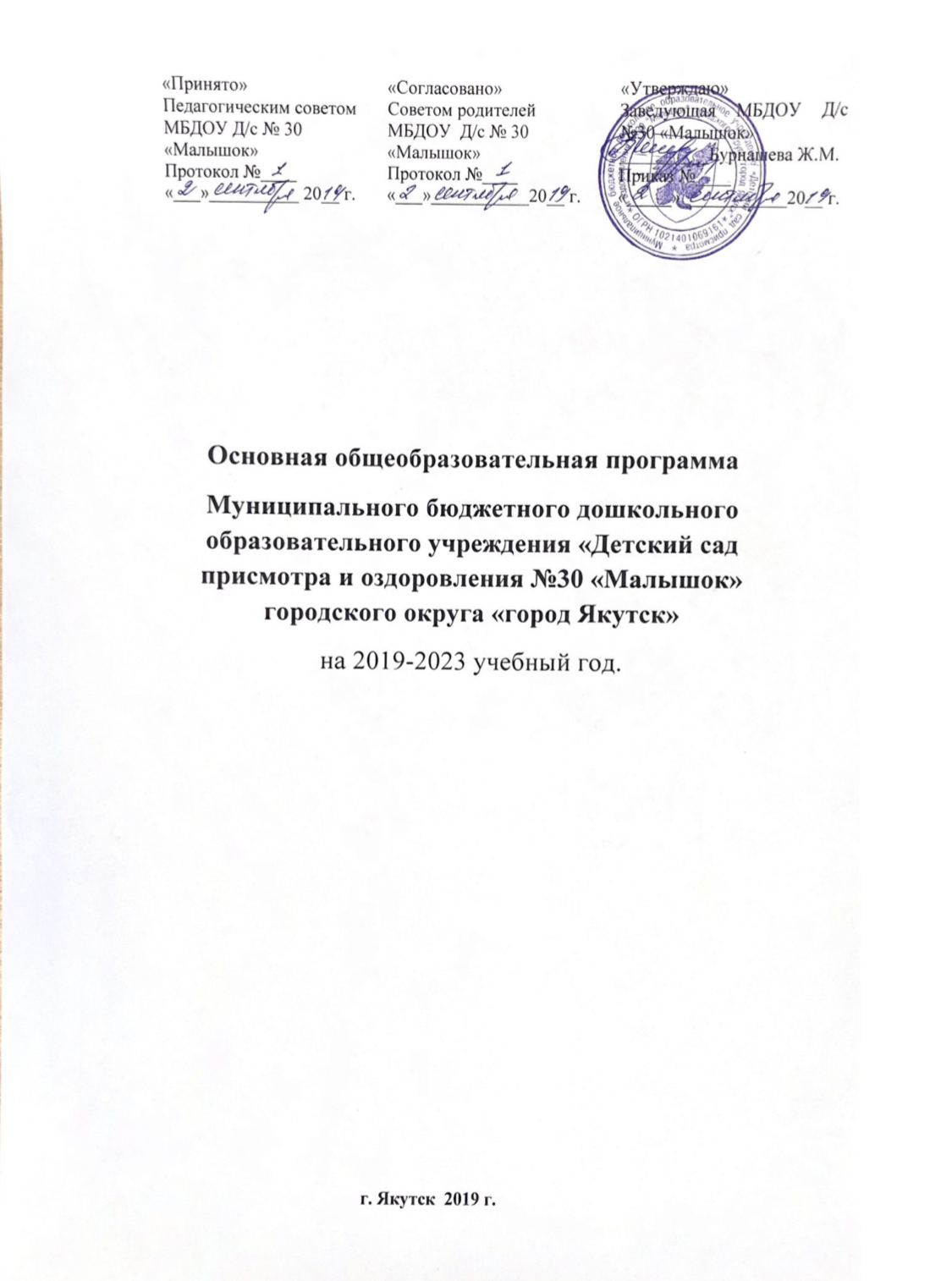 СОДЕРЖАНИЕ ОСНОВНОЙ ОБРАЗОВАТЕЛЬНОЙ ПРОГРАММЫ ДОШКОЛЬНОГО ОБРАЗОВАНИЯЦЕЛЕВОЙ РАЗДЕЛ Обязательная часть.Пояснительная записка  Образовательная программа Муниципального бюджетного дошкольного образовательного учреждения «Детский сад присмотра и оздоровления  № 30 «Малышок» городского округа «город Якутск» (далее МБДОУ Д/с №30 «Малышок» ГО «город Якутск») обеспечивает разностороннее развитие детей в возрасте от 3 лет до 7 лет с учетом их возрастных и индивидуальных особенностей по пяти образовательным областям: социально-коммуникативное развитие; познавательное развитие; речевое развитие; художественно-эстетическое развитие; физическое развитие;1.1. Общие положенияПроектируемая образовательная программа (далее Программа), разработана в муниципальном бюджетном дошкольном образовательном учреждении «Детский сад присмотра и оздоровления №30 «Малышок» городского округа «город Якутск» основывается на нормативно-правовой основе, а именно: Федеральный закон от 29 декабря 2012 г. N 273-ФЗ "Об образовании в Российской Федерации";Приказ от 30 августа 2013 года N 1014 «Об утверждении Порядка организации и осуществления образовательной деятельности по основным общеобразовательным программам - образовательным программам дошкольного образования»;Постановление Главного государственного санитарного врача Российской Федерации от 15 мая 2013 г. N 26 г. Москва "Об утверждении СанПиН 2.4.1.3049-13 «Санитарно эпидемиологические требования к устройству, содержанию и организации режима работы дошкольных образовательных организаций»;Приказ Министерства образования и науки Российской Федерации от 17 октября 2013 г. № 1155 "Об утверждении федерального государственного образовательного стандарта дошкольного образования»;Приказ Минтруда России №544н от 18 октября 2013 г. Об утверждении профессионального стандарта «Педагог (педагогическая деятельность в сфере дошкольного, начального общего, основного общего, среднего общего образования) (воспитатель, учитель)». Зарегистрировано в Минюсте 6 декабря 2013, № 30550;Письмо Рособрнадзора от 10.09.2013 N 01-50-377/11-555 «О соблюдении прав граждан при предоставлении платных дополнительных образовательных услуг в общеобразовательных организациях, расположенных на территории субъектов Российской Федерации и о нарушениях законодательства Российской Федерации об образовании в части обеспечения государственных прав граждан на получение общедоступного и бесплатного начального общего, основного общего и среднего (полного) общего образования»;Устав МБДОУ Д/с № 30 «Малышок», утвержденного Окружной администрацией города Якутска от 29.09.2017г.№1554р (далее - Устав).Лицензией на образовательную деятельность №1140 от 22 сентября 2015 года, серия 14Л 01 № 0001016, срок действия лицензии бессрочно;Программа характеризует модель процесса воспитания и обучения детей МБДОУ  Д/с № 30 «Малышок», охватывающую все основные моменты их жизнедеятельности с учетом приоритетности детских видов деятельности в каждом возрастном периоде..Образовательная программа раскрывает содержание совместной деятельности воспитателя и детей, показывая целевые ориентиры освоения Программы, а так же раскрывает «портрет дошкольника» 7 года жизни отвечающий идеям дошкольной педагогики и требованиям к структуре образовательной программы. Образовательная программа подчеркивает особую роль семьи в сотрудничестве с детским садом, концептуальным подходом которой является – развитие субъективной позиции родителей в педагогическом образовании, то есть развитие ответственного, активного отношения к образовательной деятельности.Основная образовательная программа дошкольного образования может корректироваться в связи с изменениями нормативно-правовой базы дошкольного образования, образовательного запроса родителей, видовой структуры групп.МБДОУ Д/с № 30 «Малышок» ГО «город Якутск» обеспечивает воспитание, обучение, развитие, присмотр, уход и оздоровление детей в возрасте от 3  до 7 лет, 	В дошкольном образовательном учреждении функционирует 19 возрастных групп.В МБДОУ могут функционировать следующие возрастные группы:общеразвивающей направленности:ясельная группа (1,5 – 3 года);группа для туб инфицированных детей с круглосуточным пребыванием;• младшая группа (3-4года);• средняя группа (4-5 лет);• старшая группа (5-6 лет);• подготовительная к школе группа (6-7 лет)• смешанная разновозрастная группа (с 5 до 7 лет) Организация детской жизнедеятельности осуществляется с учетом возраста и пола.Ежегодный контингент детей определяется социальным заказом (потребностями) родителей воспитанников.Образовательная программа может корректироваться в связи с изменениями:- нормативно-правовой базы дошкольного учреждения;- образовательного запроса родителей;- видовой структуры групп.Общие сведения о ДОУПолное наименование бюджетного учреждения: Муниципальное бюджетное дошкольное образовательное учреждение «Детский сад присмотра и оздоровления  № 30 «Малышок» городского округа «город Якутск» Юридический адрес: 677013, Республика Саха (Якутия), город Якутск, улица Пионерская , дом 47 Фактический адрес: дополнительные группы находятся по адресу: улица Якутская 2/14, улица Якутская 2/16Телефон (факс): (4112) 35-04-44. Телефон: (4112) 402-524, 402-522,E-mail:detsad30@yaguo.ruWeb-sait: http://detsad30.yaguo.ruЗаведующий МБДОУ  - Д/с №30 «Малышок»: Бурнашева Жанна Маратовна.Приоритетное направление в образовательной деятельности МБДОУ - Д/с присмотра и оздоровления №30 «Малышок»: физическое, социально-коммуникативное, познавательное, речевое, художественно-эстетическое развитие дошкольников.Образовательный процесс в дошкольном учреждении осуществляется на двух языках – русском и якутском.1.2 Цели и задачи реализации программы.Цели Программы: создание благоприятных условий каждому ребенку в детском саду для полноценного проживания дошкольного детства, формирование основ базовой культуры личности, всестороннее развитие психических и физических качеств в соответствии с возрастными и индивидуальными особенностями, подготовка к жизни в современном обществе, формирование предпосылок к учебной деятельности, обеспечение безопасности жизнедеятельности.   Программа создает возможность для развития способностей, широкого взаимодействия с миром, активной практики в разных видах деятельности, творческой самореализации.  Программа направлена на развитие самостоятельности, познавательной и коммуникативной активности, социальной уверенности и ценностных ориентаций, определяющих поведение, деятельность и отношение ребенка к миру.Задачи: Охранять и укреплять физическое и психическое здоровье детей, их эмоциональное благополучие. Обеспечить преемственность целей, задач и содержание образования, реализуемых в рамках образовательной программы. Объединить обучение и воспитание в целостный образовательный процесс на основе духовно- нравственных, социально- культурных ценностей. Формировать общую культуру личности детей, развивать их социальные, нравственные, эстетические, интеллектуальные, физические качества, инициативность, самостоятельность и ответственность ребенка. Формировать предпосылки к учебной деятельности. Обеспечить возможности формирования программ различной направленности с учетом образовательных потребностей, способностей и состояния здоровья детей. Формировать социально- культурную среду, соответствующей возрастным, индивидуальным, психологическим и физиологическим особенностям детей. Обеспечить психолого - педагогическую поддержку семьи и повышение компетентности родителей (законных представителей) в вопросах воспитания,  развития и образования, охраны и укрепления здоровья детей.1.3.  Принципы и подходы к формированию образовательной программы Программа разработана в соответствии с основными принципами и ценностями личностно-ориентированного образования, которые позволяют эффективно реализовать поставленные цели и задачи. Программа отражает следующие принципы и подходы: Принцип развивающего образования: Ориентация на зону ближайшего развития ребенка; на развитие ключевых компетенций дошкольника.Организация разнообразного детского опыта и детских открытий; специальный отбор взрослым развивающих объектов для самостоятельной детской деятельности. Насыщение детской жизни новыми яркими впечатлениями, «неясными» знаниями, образами, представлениями, которые намечают дальнейшие горизонты развития. Создание оптимальных условий для проявления активности ребенка в разных видах детской деятельности.Ориентация в образовательном содержании на актуальные интересы ребенка, склонности и способности. Принцип личностно-ориентированного взаимодействия: Признание уникальности и неповторимости личности каждого ребенка; Признание неограниченных возможностей развития личного потенциала каждого ребенка; Уважение к личности ребенка со стороны всех участников образовательного процесса. Принцип систематичности, последовательности и постепенности образования:  Связь всех ступенек дошкольного образования, начиная с раннего и младшего дошкольного возраста до старшей и подготовительной к школе групп. Содержание образования и требования к его усвоению отвечают основным дидактическим правилам: идти от легкого к более трудному, от известного к неизвестному.  Систематичность требует, чтобы дети овладевали знаниями, умениями и навыками в определенном порядке, постепенно и последовательно. Последовательность предполагает усвоение нового материала с опорой на имеющиеся знания детей, и подается частями, во взаимосвязи с ранее, изученным.Приоритетом с точки зрения непрерывности образования является обеспечение к концу дошкольного детства такого уровня развития каждого ребенка, который позволит ему быть успешным при обучении по программам начальной школы.  4. Соблюдение принципа преемственности требует не только и не столько овладения детьми определенным объемом информации, знаний, сколько формирование у дошкольника качеств, необходимых для овладения учебной деятельностью - любознательности, инициативности, самостоятельности, произвольности  и др. 5. Научный принцип:Сочетание принципа научной обоснованности и практической применимости. Содержание программы соответствует основным положениям возрастной психологии и дошкольной педагогики;Соответствие  критериям полноты, необходимости и достаточности, то есть позволять решать поставленные цели и задачи только на необходимом и достаточном материале, максимально приближаться к разумному «минимуму»; Единство целей и задач процесса образования детей дошкольного возраста, в процессе реализации которых формируются такие знания, умения и навыки, которые имеют непосредственное отношение к развитию детей дошкольного возраста; Принцип интеграции образовательных областей (физическое развитие, речевое развитие, познавательное развитие, социально-коммуникативное развитие, художественно-эстетическое развитие) в соответствии с возрастными возможностями и особенностями воспитанников, спецификой и возможностями образовательных областей; Комплексно-тематический принцип построения образовательного процесса; Решение программных образовательных задач в совместной деятельности взрослого и детей и самостоятельной деятельности детей не только в рамках непосредственно образовательной деятельности, но и при  проведении режимных моментов в соответствии со спецификой дошкольного образования; Построение образовательного процесса на адекватных возрасту формах работы с детьми. Основной формой работы с детьми дошкольного возраста и ведущим видом деятельности для них является игра. 6. Принцип позитивной социализации ребенка: Формирование ценностного отношения к обществу и государству; Формирование уважительного отношения к людям, партнерских отношений; Формирование бережного отношения к природе и окружающей среде; Формирование положительного отношения к искусству; Создание мотивации на здоровый образ жизни; Формирование значимого отношения к собственному «Я». 7. Принцип индивидуализации образования: Учет возрастно-половых особенностей;Учет социокультурной среды; Учет психофизиологических особенностей;Учет склонностей и интересов; Учет физических возможностей. 8. Принцип интеграции содержания дошкольного образования отражается во взаимосвязи и взаимодействии образовательных областей, видов совместной деятельности и элементов образовательного пространства. Это приводит к переходу количества в качество.  Возрастные и индивидуальные особенности контингента детей, воспитывающихся в образовательном учрежденииМБДОУ Д/с № 30 «Малышок» обеспечивает воспитание, обучение и развитие, а также присмотр, уход и оздоровление детей в возрасте от 3 до 7 лет. В дошкольном образовательном учреждении функционирует 8 возрастных групп для детей дошкольного возраста. Разделение детей на возрастные группы осуществляется в соответствии с закономерностями психического развития ребенка и позволяет более эффективно решать задачи по реализации Программы дошкольного образования с детьми, имеющими, в целом, сходные возрастные характеристики. Ежегодный контингент детей определяется социальным заказом родителей воспитанников.   Основные участники реализации программы: дети дошкольного возраста, родители (законные представители), педагоги.Общие сведения о коллективе детей, работников, родителей. Социальный статус семейСоциальными заказчиками реализации программы как комплекса образовательных услуг выступают, в первую очередь, родители воспитанников как гаранты реализации прав ребенка на уход, присмотр и оздоровление, воспитание и обучение. Поэтому коллектив ДОУ пытается создать доброжелательную, психологически комфортную атмосферу, в основе которой лежит определенная система взаимодействия с родителями, взаимопонимание и сотрудничество.Сведения о педагогическом коллективеДетский сад полностью укомплектован кадрами.  Воспитательно-образовательную работу осуществляют 26 педагогов:  из них 15 воспитателей и 9 специалистов: педагог-психолог, инструктор по физической культуре, 2 музыкальных руководителя, учитель-логопед, старший воспитатель, ПДО.  Средний возраст педагогического коллектива – 35 лет.   В учреждении работает более 50% педагогов со стажем работы свыше 5 лет.Все педагоги своевременно проходят КПК, обучаются на фундаментальных  и проблемных курсах. Все педагоги  владеют навыками пользователя ПК, пройдя обучение на базе ДОУ или освоив компьютер самостоятельно, повышают свой профессиональный уровень через  посещения методических объединений города,  прохождение процедуры аттестации, самообразование, семинары педагогов, что способствует повышению профессионального мастерства,   положительно влияет на развитие ДОУ.  В 2019 г. 23 педагога прошли курсовую подготовку, 8 педагогов стали участниками вебинаров по введению ФГОС в образовательный процесс ДОУ Характеристики особенностей развития детей раннего и дошкольного возрастаХарактеристика особенности детей раннего возраста (от 1 до 3-х лет)Ранний возраст - чрезвычайно важный и ответственный период психического развития ребенка. Это возраст, когда всё впервые, всё только начинается - речь, игра, общение со сверстниками, первые представления о себе, о других, о мире. В первые три года жизни закладывается наиболее важные и фундаментальные человеческие способности - познавательная активность, любознательность, уверенность в себе и доверие к другим людям, целенаправленность и настойчивость, воображение, творческая позиция и многие другое. При чем все эти способности не возникают сами по себе, как следствие маленького возраста ребенка, но требуют непременного участия взрослого и соответствующих возрасту и форм деятельности. Общение и сотрудничество ребенка со взрослыми. В раннем возрасте содержанием совместной деятельности ребенка и взрослого становится усвоение культурных способов употребления предметов. Взрослый становится для ребенка не только источником внимания и доброжелательности, не только «поставщиком» самих предметов, но и образцом человеческих действий с предметами. Такое сотрудничество уже не сводится к прямой помощи или к демонстрации предметов. Теперь необходимо соучастие взрослого, одновременная практическая деятельность вместе с ним, выполнение одного и того же дела. В ходе такого сотрудничества ребенок одновременно получает внимание взрослого, и его участие в действиях ребенка и, главное- новые, адекватные способы действия с предметами. Взрослый теперь не только дает ребенку в руки предметы, но вместе с предметом передает способ действия с ним. В совместной деятельности с ребенком взрослый выполняет сразу несколько функций: Во- первых взрослый дает ребенку смысл действий с предметом, его общественную функцию; Во- вторых он организует действия и движения ребенка, передает ему технические приёмы осуществления действия;В- третьих, он через поощрения и порицания контролирует ход выполнения действий ребенка. Ранний возраст является периодом наиболее интенсивного усвоения способов действий с предметами. К концу этого периода, благодаря сотрудничеству со взрослым, ребенок в основном умеет пользоваться бытовыми предметами и играть с игрушками.Новой социальной ситуации развития соответствует и новый тип ведущей деятельности ребенка - предметная деятельность. Предметная деятельность является ведущей потому, что именно в ней происходит развитие всех сторон психики и личности ребенка. Прежде всего, нужно подчеркнуть, сто в предметной деятельности малыша происходит развитие восприятия так, память в раннем возрасте существует в форме узнавания, т.е. восприятия знакомых предметов. Мышление ребенка до3 лет носит преимущественно непосредственный характер - ребенок устанавливает связи между воспринимаемыми предметами. Он может быть внимателен только к тому, что находится в поле его восприятия. Все переживания ребенка также сосредоточены на воспринимаемых предметах и явлениях. Поскольку действия с предметами направлены в основном на такие их свойства как форма и величина, именно эти признаки являются главными для ребенка. Цвет в начале раннего детства не имеет особого значения для узнавания предметов. Малыш совершенно одинаково узнает окрашенные и неокрашенные изображения, а так же изображения, окрашенные  в самые необычные цвета (например, зеленая кошка остается кошкой). Он ориентируется прежде всего на форму, на общий контур изображений. Это вовсе не значит, что ребенок не различает цвета. Однако, цвет еще не стал признаком, характеризующим предмет и не определяет его узнавание.     От внешних ориентировочных действий малыш переходит к зрительному соотнесению свойств предметов. Это способность проявляется в том, что ребенок подбирает нужные детали на глаз и выполняет правильное действие сразу, без предварительных практических проб. Он может, например, подобрать одинаковые или различные по величине колечки или стаканчики. Восприятие на всем протяжении раннего возраста тесно связано с предметными действиями. Ребенок может достаточно точно определить форму, величину или цвет предмета, если это необходимо для выполнения нужного и доступного действия. В других случаях восприятие может оказаться весьма расплывчатым и неточным. Переход от использования готовых связей, показанных взрослым, к их самостоятельному установлению - важный шаг в развитии мышления.Одним из главных событий в развитии ребенка раннего возраста является овладение речью.  Ситуация, в которой возникает речь, не сводится к прямому копированию речевых звуков, а должна представлять предметное сотрудничество ребенка со взрослым. За каждым словом должно стоят то, что оно обозначает, т.е. его значение, какой- либо предмет. Если такого предмета нет, первые слова могут не появится, как бы много мать ни разговаривала с ребенком, и как бы хорошо он ни воспроизводил её слова. В том случае, если ребенок увлеченно играет с предметами, но предпочитает это делать в одиночестве, активные слова ребенка также задерживаются: у него возникает потребности назвать предмет, обратится к кому- либо с просьбой, или выразить свои впечатления. Потребность и необходимость говорить предполагает два главных условия: потребность в общении со взрослым и потребность в предмете, который нужно назвать. Ни то ни другое в отдельности к слову еще не ведет. И только ситуация предметного сотрудничества ребенка со взрослым создаёт необходимость назвать предмет и значит произнести слово. В таком предметном сотрудничестве взрослый ставит перед ребенком речевую задачу, которая требует перестройки всего его поведения: чтобы быть понятым, он должен произнести совершенно определенное слово. Первые активные слова ребенка появляются во второй половине второго года жизни. В середине второго года происходит «речевой взрыв», который проявляется в резком нарастании словаря и повышенном интересе ребенка к речи. Третий год жизни характеризуется резко возрастающей речевой активностью ребенка. Дети уже могут слушать и понимать не только обращенную к ним речь, но и прислушиваться к словам, которые к ним обращены. Они уже понимают содержание простых сказок и стихов и любят слушать их в исполнении взрослых. Они легко запоминают небольшие стихотворения и сказки и воспроизводят их с большой точностью. Они уже пытаются рассказать взрослым о своих впечатлениях и о тех предметах, которые отсутствуют в непосредственной близости. Это значит, что речь начинает отделяться от наглядной ситуации и становится самостоятельным средством общения и мышления ребенка. Все эти достижения становятся возможными благодаря тому, что ребенок осваивает грамматическую форму речи, которая позволяет связывать между собой отдельные слова, независимо от реального положения тех предметов, которые они обозначают. Овладение речью открывает возможность произвольного поведения ребенка. Первым шагом к произвольному поведению является выполнение речевых инструкций взрослого. При выполнении речевых инструкций поведение ребенка определяется не воспринимаемой ситуацией, а словом взрослого. Вместе с тем речь взрослого, даже если ребенок хорошо её понимает, далеко не сразу становится регулятором поведения ребенка. Важно подчеркнуть, что в раннем возрасте слово является более слабым побудителем и регулятором поведения, чем двигательные стереотипы ребенка и непосредственно воспринимаемая ситуация. Поэтому словесные указания, призывы или правила поведения в раннем возрасте не определяют действий ребенка. Развитие речи как средства общения и как средства саморегуляции тесно связаны: отставании в развитии коммуникативной речи сопровождается недоразвитием нё регулятивной функции. Овладение словом и отделение его от конкретного взрослого в раннем возрасте можно рассматривать как первый этап в развитии произвольности ребенка, на котором происходит преодоление ситуативности и осуществляется новый шаг к свободе от непосредственного восприятия. Действия маленького ребенка с предметами – это еще не игра. Разделение предметно- практической и игровой деятельности происходит только в конце раннего возраста. Сначала ребенок играет исключительно с реалистическими игрушками и воспроизводит с ним знакомые ему действия (причесывает куклу, укладывает её спать, кормит, катает в коляске и пр.). Около 3-х лет, благодаря развитию предметных действий и речи, в игре детей появляются игровые замещения, когда новое названия знакомых предметов определяет способ их игрового использования (палочка становится ложкой или расческой или градусником и пр.) Однако становление игровых замещений возникает не сразу и не само по себе. Оно требуют специального приобщения к игре, которое возможно только в совместной деятельности с теми, кто уже владеет игрой и может строить воображаемую ситуацию. Такое приобщение дает начало новой деятельности- сюжетной игре, которая становится ведущей в дошкольном возрасте. Символические игровые замещения, возникающие в конце раннего возраста, открывают огромный простор для фантазии ребенка и, естественно освобождают его от давления наличной ситуации. Самостоятельные, придуманные ребенком игровые образы являются первыми проявлениями детского воображения.   Очень важным приобретением раннего возраста является становление общения со сверстниками. Потребность в общении со сверстником складывается на третьем году жизни и имеет весьма специфическое содержание. Содержание контактов детей раннего возраста, несмотря на свою внешнюю простоту, не укладывается в привычные рамки общения взрослых между собой или ребенка со взрослым. Общение детей друг с другом связано с выраженной двигательной активностью и ярко эмоционально окрашено, вместе с тем дети слабо и поверхностно реагируют на индивидуальность партнёра, они стремятся главным образом выявить самих себя.ВОЗРАСТНЫЕ ОСОБЕННОСТИ ДЕТЕЙ ОТ 3 ДО 4 ЛЕТВ нашем детском саду воспитанники возрасте 3-4 лет постепенно выходит за пределы семейного круга, Общение становится вне ситуативным. Взрослый становится для ребенка не только членом семьи, но и носителем определенной общественной функции. Желание ребенка выполнять такую же функцию приводит к противоречию с его реальными возможностями. Это противоречие разрешается через развитие игры, которая становится ведущим видом деятельности в дошкольном возрасте.Главной особенностью игры является ее условность: выполнение одних действий с одними предметами предполагает их отнесенность к другим действиям с другими предметами. Основным содержанием игры младших дошкольников являются действия с игрушками и предметами-заместителями. Продолжительность игры небольшая. Младшие дошкольники ограничиваются игрой с одной-двумя ролями и простыми, неразвернутыми сюжетами. Игры с правилами в этом возрасте только начинают формироваться.Изобразительная деятельность ребенка зависит от его представлений о предмете. В этом возрасте они только начинают формироваться. Графические образы бедны. У одних детей в изображениях отсутствуют детали, у других рисунки могут быть более детализированы. Дети уже могут использовать цвет.Большое значение для развития мелкой моторики имеет лепка. Младшие дошкольники способны под руководством взрослого вылепить простые предметы.Известно, что аппликация оказывает положительное влияние на развитие восприятия. В этом возрасте детям доступны простейшие виды аппликации.Конструктивная деятельность в младшем дошкольном возрасте ограничена возведением несложных построек по образцу и по замыслу. - В младшем дошкольном возрасте развивается перцептивная деятельность. Дети от использования предэталонов — индивидуальных единиц восприятия — переходят к сенсорным эталонам — культурно-выработанным средствам восприятия. К концу младшего дошкольного возраста дети могут воспринимать до 5 и более форм предметов и до 7 и более цветов, способны дифференцировать предметы по величине, ориентироваться в пространстве группы детского сада, а при определенной организации образовательного процесса—и в помещении всего дошкольного учреждения.Развиваются память и внимание. По просьбе взрослого дети могут запомнить 3-4 слова и 5-6 названий предметов. К концу младшего дошкольного возраста они способны запомнить значительные отрывки из любимых произведений.Продолжает развиваться наглядно-действенное мышление. При этом преобразования ситуаций в ряде случаев осуществляются на основе целенаправленных проб с учетом желаемого результата. Дошкольники способны установить некоторые скрытые связи и отношения между предметами.В младшем дошкольном возрасте начинает развиваться воображение, которое особенно наглядно проявляется в игре, когда одни объекты выступают в качестве заместителей других.Взаимоотношения детей обусловлены нормами и правилами. В результате целенаправленного воздействия они могут усвоить относительно большое количество норм, которые выступают основанием для оценки собственных действий и действий других детей.Взаимоотношения детей ярко проявляются в игровой деятельности. Они скорее играют рядом, чем активно вступают во взаимодействие. Однако уже в этом возрасте могут наблюдаться устойчивые избирательные взаимоотношения. Конфликты между детьми возникают преимущественно по поводу игрушек. Положение ребенка в группе сверстников во многом определяется мнением воспитателя.В младшем дошкольном возрасте можно наблюдать соподчинение мотивов поведения в относительно простых ситуациях. Сознательное управление поведением только начинает складываться; во многом поведение ребенка еще ситуативно. Вместе с тем можно наблюдать и случаи ограничения собственных побуждений самим ребенком, сопровождаемые словесными указаниями. Начинает развиваться самооценка, при этом дети в значительной мере ориентируются на оценку воспитателя. Продолжает развиваться также их половая идентификация, что проявляется в характере выбираемых игрушек и сюжетов.ВОЗРАСТНЫЕ ОСОБЕННОСТИ ДЕТЕЙ ОТ 4 ДО 5 ЛЕТВ нашем детском саду воспитанники в игровой деятельности среднего дошкольного возраста появляются ролевые взаимодействия. Они указывают на то, что дошкольники начинают отделять себя от принятой роли. В процессе игры роли могут меняться. Игровые действия начинают выполняться не ради них самих, ради смысла игры. Происходит разделение игровых и реальных взаимодействий детей.Значительное развитие получает изобразительная деятельность. Рисунок становится предметным и детализированным. Графическое изображение человека характеризуется наличием туловища, глаз, рта, носа, волос, иногда одежды и ее деталей. Совершенствуется техническая сторона изобразительной деятельности. Дети могут рисовать основные геометрические фигуры, вырезать ножницами, наклеивать изображения на бумагу и т.д.Усложняется конструирование. Постройки могут включать 5-6 деталей. Формируются навыки конструирования по собственному замыслу, а также планирование последовательности действий.Двигательная сфера ребенка характеризуется позитивными изменениями мелкой и крупной моторики. Развиваются ловкость, координация движений. Дети в этом возрасте лучше, чем младшие дошкольники, удерживают равновесие, перешагивают через небольшие преграды. Усложняются игры с мячом.К концу среднего дошкольного возраста восприятие детей становится более развитым. Они оказываются способными назвать форму, на которую похож тот или иной предмет. Могут вычленять в сложных объектах простые формы и из простых форм воссоздавать сложные объекты. Дети способны упорядочить группы предметов по сенсорному признаку — величине, цвету; выделить такие параметры, как высота, длина и ширина. Совершенствуется ориентация в пространстве.Возрастает объем памяти. Дети запоминают до 7-8 названий предметов. Начинает складываться произвольное запоминание: дети способны принять задачу на запоминание, помнят поручения взрослых, могут выучить небольшое стихотворение и т.д.Начинает развиваться образное мышление. Дети оказываются способными использовать простые схематизированные изображения для решения несложных задач. Дошкольники могут строить по схеме, решать лабиринтные задачи. Развивается предвосхищение. На основе пространственного расположения объектов дети могут сказать, что произойдет в результате их взаимодействия. Однако при этом им трудно встать на позицию другого наблюдателя и во внутреннем плане совершить мысленное преобразование образа.Для детей этого возраста особенно характерны известные феномены Ж. Пиаже: сохранение количества, объема и величины. Например, если им предъявить три черных кружка из бумаги и семь белых кружков из бумаги и спросить: «Каких кружков больше — черных или белых?», большинство ответят, что белых больше. Но если спросить: «Каких больше — белых или бумажных?», ответ будет таким же — больше белых. Продолжает развиваться воображение. Формируются такие его особенности, как оригинальность и произвольность. Дети могут самостоятельно придумать небольшую сказку на заданную тему.Увеличивается устойчивость внимания. Ребенку оказывается доступной сосредоточенная деятельность в течение 15-20 минут. Он способен удерживать в памяти при выполнении каких-либо действий несложное условие,В среднем дошкольном возрасте улучшается произношение звуков и дикция. Речь становится предметом активности детей. Они удачно имитируют голоса животных, интонационно выделяют речь тех или иных персонажей. Интерес вызывают ритмическая структура речи, рифмы.Развивается грамматическая сторона речи. Дошкольники занимаются словотворчеством на основе грамматических правил. Речь детей при взаимодействии друг с другом носит ситуативный характер, а при общении со взрослым становится внеситуативной.Изменяется содержание общения ребенка и взрослого. Оно выходит за пределы конкретной ситуации, в которой оказывается ребенок. Ведущим становится познавательный мотив. Информация, которую ребенок получает в процессе общения, может быть сложной и трудной для понимания, но она вызывает у него интерес.У детей формируется потребность в уважении со стороны взрослого, для них оказывается чрезвычайно важной его похвала. Это приводит к их повышенной обидчивости на замечания. Повышенная обидчивость представляет собой возрастной феномен.Взаимоотношения со сверстниками характеризуются избирательностью, которая выражается в предпочтении одних детей другим. Появляются постоянные партнеры по играм. В группах начинают выделяться лидеры. Появляются конкурентность, соревновательность. Последняя важна для сравнения себя с другим, что ведет к развитию образа Я ребенка, его детализации.Основные достижения возраста связаны с развитием игровой деятельности; появлением ролевых и реальных взаимодействий; с развитием изобразительной деятельности; конструированием по замыслу, планированием; совершенствованием восприятия, развитием образного мышления и воображения, эксцентричностью познавательной позиции; развитием памяти, занимания, речи, познавательной мотивации, совершенствования восприятия; формированием потребности в уважении со стороны взрослого, появлением обидчивости, конкурентности, соревновательной со сверстниками, дальнейшим развитием образа Я ребенка, его детализацией.ВОЗРАСТНЫЕ ОСОБЕННОСТИ ДЕТЕЙ ОТ 5 ДО 6 ЛЕТВ нашем детском саду воспитанники шестого года жизни уже могут распределять роли до начала игры и строить свое поведение, придерживаясь роли. Игровое взаимодействие сопровождается речью, соответствующей и по содержанию, и интонационно взятой роли. Речь, сопровождающая реальные отношения детей, отличается от ролевой речи. Дети начинают осваивать социальные отношения и понимать подчиненность позиций в различных видах деятельности взрослых, одни роли становятся для них более привлекательными, чем другие. При распределении ролей могут возникать конфликты, связанные субординацией ролевого поведения. Наблюдается организация игрового пространства, в котором выделяются смысловой «центр» и «периферия». В игре «Больница» таким центром оказывается кабинет врача, в игре Парикмахерская» — зал стрижки, а зал ожидания выступает в качестве периферии игрового пространства.) Действия детей в играх становятся разнообразными.Развивается изобразительная деятельность детей. Это возраст наиболее активного рисования. В течение года дети способны создать до двух тысяч рисунков. Рисунки могут быть самыми разными по содержанию: это и жизненные впечатления детей, и воображаемые ситуации, и иллюстрастрации к фильмам и книгам. Обычно рисунки представляют собой схематические изображения различных объектов, но могут отличаться оригинальностью композиционного решения, передавать статичные и динамичные отношения. Рисунки приобретают сюжетный характер; достаточно часто встречаются многократно повторяющиеся сюжеты с небольшими или, напротив, существенными изменениями. Изображение человека становится более детализированным и пропорциональным. По рисунку можно судить о половой принадлежности и эмоциональном состоянии изображенного человека.Конструирование характеризуется умением анализировать условия, в которых протекает эта деятельность. Дети используют и называют разные детали деревянного конструктора. Могут заменить детали постройки в зависимости от имеющегося материала. Овладевают обобщенным способом обследования образца. Дети способны выделять основные части предполагаемой постройки. Конструктивная деятельность может осуществляться на основе схемы, по замыслу и по условиям. Появляется конструирование в ходе совместной деятельности.Дети могут конструировать из бумаги, складывая ее в несколько раз (два, четыре, шесть сгибаний); из природного материала. Они осваивают два способа конструирования: 1) от природного материала к художественному образу (в этом случае ребенок «достраивает» природный материал до целостного образа, дополняя его различными деталями); 2) от художественного образа к природному материалу (в этом случае ребенок подбирает необходимый материал, для того чтобы воплотить образ).Продолжает совершенствоваться восприятие цвета, формы и величины, строения предметов; систематизируются представления детей. Они называют не только основные цвета и их оттенки, но и промежуточные цветовые оттенки; форму прямоугольников, овалов, треугольников. Воспринимают величину объектов, легко выстраивают в ряд — по возрастанию или убыванию — до 10 различных предметов.Однако дети могут испытывать трудности при анализе пространственного положения объектов, если сталкиваются с несоответствием формы и их пространственного расположения. Это свидетельствует о том, что в различных ситуациях восприятие представляет для дошкольников известные сложности, особенно если они должны одновременно учитывать несколько различных и при этом противоположных признаков.В старшем дошкольном возрасте продолжает развиваться образное мышление. Дети способны не только решить задачу в наглядном плане, но и совершить преобразования объекта, указать, в какой последовательности объекты вступят во взаимодействие, и т.д. Однако подобные решения окажутся правильными только в том случае, если дети будут применять адекватные мыслительные средства. Среди них можно выделить схематизированные представления, которые возникают в процессе наглядного моделирования; комплексные представления, отражающие представления детей о системе признаков, которыми могут обладать объекты, а также представления, отражающие стадии преобразования различных объектов и явлений (представления о цикличности изменений): представления о смене времен года, дня и ночи, об увеличении и уменьшении объектов в результате различных воздействий, представления о развитии и т. Кроме того, продолжают совершенствоваться обобщения, что является основой словесно логического мышления. В дошкольном возрасте у детей еще отсутствуют представления о классах объектов. Дети группируют объекты по признакам, которые могут изменяться, однако начинают формироваться операции логического сложения и умножения классов. Так, например, старшие дошкольники при группировке объектов могут учитывать два признака: цвет и форму (материал) и т.д.Как показали исследования отечественных психологов, дети старшего дошкольного возраста способны рассуждать и давать адекватные причинные объяснения, если анализируемые отношения не выходят за пределы их наглядного опыта.Развитие воображения в этом возрасте позволяет детям сочинять достаточно оригинальные и последовательно разворачивающиеся истории. Воображение будет активно развиваться лишь при условии проведения специальной работы по его активизации.Продолжают развиваться устойчивость, распределение, переключаемость внимания. Наблюдается переход от непроизвольного к произвольному вниманию.Продолжает совершенствоваться речь, в том числе ее звуковая сторона. Дети могут правильно воспроизводить шипящие, свистящие и сонорные звуки. Развиваются фонематический слух, интонационная выразительность речи при чтении стихов в сюжетно-ролевой игре и в повседневной жизни.Совершенствуется грамматический строй речи. Дети используют практически все части речи, активно занимаются словотворчеством. Богаче становится лексика: активно используются синонимы и антонимы.Развивается связная речь. Дети могут пересказывать, рассказывать по картинке, передавая не только главное, но и детали.Достижения этого возраста характеризуются распределением ролей игровой деятельности; структурированием игрового пространства; дальнейшим развитием изобразительной деятельности, отличающейся высокой продуктивностью; применением в конструировании обобщенного способа обследования образца; усвоением обобщенных способов изображения предметов одинаковой формы.Восприятие в этом возрасте характеризуется анализом сложных форм объектов; развитие мышления сопровождается освоением мыслительных средств (схематизированные представления, комплексные представления, представления о цикличности изменений); развиваются умение обобщать, причинное мышление, воображение, произвольное внимание, речь, образ Я.ВОЗРАСТНЫЕ ОСОБЕННОСТИ ДЕТЕЙ ОТ 6 ДО 7 ЛЕТВ нашем детском саду воспитанники в сюжетно-ролевых играх дети подготовительной к школе группы начинают осваивать сложные взаимодействия людей, отражающие характерные значимые жизненные ситуации, например, свадьбу, рождение ребенка, болезнь, трудоустройство и т. д.Игровые действия детей становятся более сложными, обретают особый смысл, который не всегда открывается взрослому. Игровое пространство усложняется. В нем может быть несколько центров, каждый из которых поддерживает свою сюжетную линию. При этом дети способны отслеживать поведение партнеров по всему игровому пространству и менять свое поведение в зависимости от места в нем. Так, ребенок уже обращается к продавцу не просто как покупатель, а как покупатель-мама или покупатель-шофер и т. п. Исполнение роли акцентируется не только самой ролью, но и тем, в какой части игрового пространства эта роль воспроизводится. Например, исполняя роль водителя автобуса, ребенок командует пассажирами и подчиняется инспектору ГИБДД. Если логика игры требует появления новой роли, то ребенок может по ходу игры взять на себя новую роль, сохранив при этом роль, взятую ранее. Дети могут комментировать исполнение роли тем или иным участником игры.Образы из окружающей жизни и литературных произведений, передаваемые детьми в изобразительной деятельности, становятся сложнее. Рисунки приобретают более детализированный характер, обогащается их цветовая гамма. Более явными становятся различия между рисунками мальчиков и девочек. Мальчики охотно изображают технику, космос, военные действия и т.п. Девочки обычно рисуют женские образы: принцесс, балерин, моделей и т.д. Часто встречаются и бытовые сюжеты: мама и дочка, комната и т. д,Изображение человека становится еще более детализированным и пропорциональным. Появляются пальцы на руках, глаза, рот, нос, брови, подбородок. Одежда может быть украшена различными деталями.При правильном педагогическом подходе у детей формируются художественно-творческие способности в изобразительной деятельности. Дети подготовительной к школе группы в значительной степени освоили конструирование из строительного материала. Они свободно владеют обобщенными способами анализа как изображений, так и построек; не только анализируют основные конструктивные особенности различных деталей, но и определяют их форму на основе сходства со знакомыми им объемными предметами. Свободные постройки становятся симметричными и пропорциональными, их строительство осуществляется на основе зрительной ориентировки.Дети быстро и правильно подбирают необходимый материал. Они достаточно точно представляют себе последовательность, в которой будет осуществляться постройка, и материал, который понадобится для ее выполнения; способны выполнять различные по степени сложности постройки как по собственному замыслу, так и по условиям.В этом возрасте дети уже могут освоить сложные формы сложения из листа бумаги и придумывать собственные, но этому их нужно специально обучать. Данный вид деятельности не просто доступен детям — он важен для углубления их пространственных представлений.Усложняется конструирование из природного материала. Дошкольникам уже доступны целостные композиции по предварительному замыслу, которые могут передавать сложные отношения, включать фигуры людей и животных.У детей продолжает развиваться восприятие, однако они не всегда могут одновременно учитывать несколько различных признаков.Развивается образное мышление, однако воспроизведение метрических отношений затруднено. Это легко проверить, предложив детям воспроизвести на листе бумаги образец, на котором нарисованы девять точек, расположенных не на одной прямой. Как правило, дети не воспроизводят метрические отношения между точками: при наложении рисунков друг на друга точки детского рисунка не совпадают с точками образца.Продолжают развиваться навыки обобщения и рассуждения, но они в значительной степени еще ограничиваются наглядными признаками ситуации.Продолжает развиваться воображение, однако часто приходится констатировать снижение развития воображения в этом возрасте в сравнении со старшей группой. Это можно объяснить различными влияниями, в том числе и средств массовой информации, приводящими к стереотипности детских образов.Продолжает развиваться внимание дошкольников, оно становится произвольным. В некоторых видах деятельности время произвольного сосредоточения достигает 30 минут.У дошкольников продолжает развиваться речь: ее звуковая сторона, грамматический строй, лексика. Развивается связная речь. В высказываниях детей отражаются как расширяющийся словарь, так и характер ощущений, формирующихся в этом возрасте. Дети начинают активно употреблять обобщающие существительные, синонимы, антонимы, прилагательные и т.д.В результате правильно организованной образовательной работы дошкольников развиваются диалогическая и некоторые виды монологической речи.В подготовительной к школе группе завершается дошкольный возраст. Его основные достижения связаны с освоением мира вещей как предметов человеческой культуры; освоением форм позитивного общения с людьми; развитием половой идентификации, формированием позиции школьника.К концу дошкольного возраста ребенок обладает высоким уровнем познавательного и личностного развития, что позволяет ему в дальнейшем успешно учиться в школе.Планируемые результаты освоения программы Целевые ориентиры в дошкольном возрастеРезультатами освоения программы являются целевые ориентиры дошкольного образования, которые представляют собой социально-нормативные возрастные характеристики возможных достижений ребенка.  К целевым ориентирам дошкольного образования относятся следующие социально-нормативные возрастные характеристики возможных достижений ребенка: Целевые ориентиры образования в раннем возрасте: ребенок интересуется окружающими предметами и активно действует с ними;эмоционально вовлечен в действия с игрушками и другими предметами, стремится проявлять настойчивость в достижении результата своих действий; использует специфические, культурно фиксированные предметные действия, знает назначение бытовых предметов (ложки, расчески, карандаша и пр.) и умеет пользоваться ими. Владеет простейшими навыками самообслуживания; стремится проявлять самостоятельность в бытовом и игровом поведении; владеет активной речью, включенной в общение; может обращаться с вопросами и просьбами, понимает речь взрослых; знает названия окружающих предметов и игрушек; стремится к общению со взрослыми и активно подражает им в движениях и действиях; появляются игры, в которых ребенок воспроизводит действия взрослого; проявляет интерес к сверстникам; наблюдает за их действиями и подражает им; проявляет интерес к стихам, песням и сказкам, рассматриванию картинки, стремится двигаться под музыку; эмоционально откликается на различные произведения культуры и искусства; у ребенка развита крупная моторика, он стремится осваивать различные виды движения (бег, лазанье, перешагивание и пр.). Целевые ориентиры на этапе завершения дошкольного образования:  ребенок овладевает основными культурными способами деятельности, проявляет инициативу и самостоятельность в разных видах деятельности - игре, общении, познавательно-исследовательской деятельности, конструировании и др.; способен выбирать себе род занятий, участников по совместной деятельности; ребенок обладает установкой положительного отношения к миру, к разным видам труда, другим людям и самому себе, обладает чувством собственного достоинства; активно взаимодействует со сверстниками и взрослыми, участвует в совместных играх. Способен договариваться, учитывать интересы и чувства других, сопереживать неудачам и радоваться успехам других, адекватно проявляет свои чувства, в том числе чувство веры в себя, старается разрешать конфликты; ребенок обладает развитым воображением, которое реализуется в разных видах деятельности, и прежде всего в игре; ребенок владеет разными формами и видами игры, различает условную и реальную ситуации, умеет подчиняться разным правилам и социальным нормам; ребенок достаточно хорошо владеет устной речью, может выражать свои мысли и желания, может использовать речь для выражения своих мыслей, чувств и желаний, построения речевого высказывания в ситуации общения, может выделять звуки в словах, у ребенка складываются предпосылки грамотности; у ребенка развита крупная и мелкая моторика; он подвижен, вынослив, владеет основными движениями, может контролировать свои движения и управлять ими; ребенок способен к волевым усилиям, может следовать социальным нормам поведения и правилам в разных видах деятельности, во взаимоотношениях со взрослыми и сверстниками, может соблюдать правила безопасного поведения и личной гигиены; ребенок проявляет любознательность, задает вопросы взрослым и сверстникам, интересуется причинно-следственными связями, пытается самостоятельно придумывать объяснения явлениям природы и поступкам людей; склонен наблюдать, экспериментировать. Обладает начальными знаниями о себе, о природном и социальном мире, в котором он живет; знаком с произведениями детской литературы, обладает элементарными представлениями из области живой природы, естествознания, математики, истории и т.п.; ребенок способен к принятию собственных решений, опираясь на свои знания и умения в различных видах деятельности                           2.СОДЕРЖАТЕЛЬНЫЙ РАЗДЕЛ2.1. Описание образовательной деятельности в соответствии с направлениями развития ребенка, представленными в пяти образовательных областяхВ основе реализации ООП лежит комплексный подход, обеспечивающий развитие детей во всех пяти взаимодополняющих образовательных областях:социально-коммуникативное развитие;познавательное развитие;речевое развитие;художественно-эстетическое развитие;физическое развитие. Содержание образовательной деятельности обязательной части Программы соответствует содержанию Примерной образовательной программе ОТ РОЖДЕНИЯ ДО ШКОЛЫ. Примерная общеобразовательная программа дошкольного образования (пилотный вариант) / Под ред. Н. Е. Вераксы, Т. С. Комаровой, М. А. Васильевой. — М.: МОЗАИКА СИНТЕЗ, 2014. — 368 с.  Содержание образовательной деятельности вариативной части1. Базовая программа для национальных детских садов «Тосхол» под ред. М.Н. Харитоновой;2. Парциальная программа художественно-эстетического развития детей 2-7 лет «Цветные ладошки»;3. Парциальная программа И. Каплуновой, И. Новоскольцевой «Ладушки»;4. Комплексная программа физического воспитания для ДОУ РС(Я) «Кэнчээри» 22.03.2013г.Бардамлвой Е.А.;5. Парциальная программа С.Н.Николаева «Юный эколог», 2017г.- 104с.;6. Парциальная программа О.В. Черемашенцевой «Основы безопасного поведения дошкольников»;7.УМК Г.В.Томский «СОНОР для детей дошкольного возраста»;8.УМК Яндукина Г.А. «Говоруши»;9. УМК Е.В. Колесникова «Развитие фонематического слуха детей 4-5 лет»;10.УМК Г.К.Давыдовой «Детский дизайн». 11.УМК Мильруд , Н.А. Юшина «12 шагов к английскому языку».Образовательная область «Социально-коммуникативное развитие»Извлечение из ФГОС ДОСоциально-коммуникативное развитие направлено на усвоение норм и ценностей, принятых в обществе, включая моральные и нравственные ценности; развитие общении и взаимодействия ребенка со взрослыми и сверстниками; становление самостоятельности, целенаправленности и саморегуляции собственных действий; развитие социального и эмоционального интеллекта, эмоциональной отзывчивости, сопереживания, формирование готовности к совместной деятельности со сверстниками, формирование уважительного отношения и чувства принадлежности к своей семье и к сообществу детей и взрослых в организации; формирование позитивных установок к различным видам труда и творчества; формирование основ безопасного поведения в быту, социуме, природе.Формы  работы  с детьми по образовательной области «Социально-коммуникативное развитие»Образовательная область «Познавательное развитие»Извлечение из ФГОС ДОПознавательное развитие предполагает развитие интересов детей, любознательности и познавательной мотивации; формирование познавательных действий, становление сознания; развитие воображения и творческой активности; формирование первичных представлений о себе, других людях, объектах окружающего мира, о свойствах и отношениях объектов окружающего мира (форме, цвете, размере, материале, звучании, ритме, темпе, количестве, числе, части и целом, пространстве и времени, движении и покое, причинах и следствиях и др.), о малой родине и Отечестве, представлений осоциокультурных ценностях нашего народа, об отечественных традициях и праздниках, о планете Земля как общем доме людей, об особенностях ее природы, многообразии стран и народов мира.Цель: развитие познавательных интересов и познавательных способностей детей, которые можно подразделить на сенсорные, интеллектуально-познавательные и интеллектуально-творческие.Задачи познавательного развития в ФГОС ДО:- Развитие интересов детей, любознательности и познавательной мотивации.- Формирование познавательных действий, становление сознания.- Развитие воображения и творческой активности.- Формирование первичных представлений о себе, других людях, объектах окружающего мира, о свойствах и отношениях объектов окружающего мира (форме, цвете, размере, материале, звучании, ритме, темпе, количестве, числе, части и целом, пространстве и времени, движении и покое, причинах и следствиях и др.)- Формирование первичных представлений о малой родине и Отечестве, представлений о социокультурных ценностях народа, об отечественных традициях и праздниках.- Формирование первичных представлений о планете Земля как общем доме людей, об особенностях её природы, многообразии стран и народов.Образовательная область «Речевое развитие»Извлечение из ФГОС ДОРечевое развитие включает владение речью как средством общения и культуры; обогащение активного словаря; развитие связной, грамматически правильной диалогической и монологической речи; развитие речевого творчества; развитие звуковой и интонационной культуры речи, фонематического слуха; знакомство с книжной культурой, детской литературой, понимание на слух текстов различных жанров детской литературы; формирование звуковой аналитико-синтетической активности как предпосылки обучения грамоте.Цель: Формирование устной речи и навыков речевого общения с окружающими на основе овладения литературным языком своего народа.Задачи:Овладение речью как средством общения и культуры.Обогащение активного словаря.Развитие связной, грамматически правильной диалоговой и монологической речи.Развитие речевого творчества.Знакомство с книжной культурой, детской литературой, понимание на слух текстов различных жанров детской литературы.Формирование звуковой аналитико-синтенической активности как предпосылки обучения грамоте.Развитие звуковой и интонационной культуры речи, фонематического слуха.Принципы развития речи.Принцип взаимосвязи сенсорного, умственного и речевого развития.Принцип коммуникативно-деятельного подхода к р/речи.Принцип развития языкового чутья.Принцип формирования элементарного сознания явл-ий языка.Принцип взаимосвязи работы над различными сторонами речи.Принцип обогащения мотивации речевой деятельности.     Принцип обогащения активной языковой практики.Основные направления работыФормирование грамматического строя:морфология (изменение слов по родам, числам, падежам);синтаксис (освоение различных типов словосочетаний и предложений);словообразование.Развитие связной речи:диалогическая (разговорная) речь;монологическая речь (рассказывание).Развитие словаря: освоение значений слов и их уместное употребление в соответствии с контекстом высказывания, с ситуацией, в которой происходит общениеВоспитание звуковой культуры речи: развитие восприятия звуков родной речи и произношения.Воспитание любви и интереса  к художественному слову.Формирование элементарного осознания явлений языка и речи: различение звука и слова, нахождение  места звука в слове.Воспитание любви и интереса к художественному слову,  знакомство детей с художественной литературой.           Цель: Формирование интереса и потребности в чтении (восприятии книг)Задачи:Вызывать интерес к художественной литературе как средству познания, приобщения к словесному искусству, воспитания культуры чувств и переживаний.Воспитание интереса к фольклорным и литературным текстам, желания их слушать. Развитие умения воспроизводить короткие ролевые диалоги из сказок и прибауток в играх-драматизациях, повторять за взрослым знакомые строчки и рифмы из стихов, песенок, игр с пальчиками.Формировать и совершенствовать связную речь, поощрять собственное словесное творчество через прототипы, данные в художественном тексте.4)           Способствовать развитию понимания литературного текста в единстве его содержания и формы, смыслового и эмоционального подтекста.Формы работы:Чтение литературного произведения.Рассказывание литературного произведения.Беседа о прочитанном произведении.Обсуждение литературного произведения.Инсценирование литературного произведения. Театрализованная игра. Игра на основе сюжета литературного произведения.Продуктивная деятельность по мотивам прочитанного.Сочинение по мотивам прочитанного.Ситуативная беседа по мотивам прочитанного.Основные принципы организации работы по воспитанию у детей интереса к художественному словуЕжедневное чтение детям вслух является обязательным и рассматривается как традиция.В отборе художественных текстов учитываются предпочтения педагогов и особенности детей, а также способность книги конкурировать с видеотехникой не только на уровне содержания, но и на уровне зрительного ряда.Создание по поводу художественной литературы детско-родительских проектов с включением различных видов деятельности: игровой, продуктивной, коммуникативной, познавательно-исследовательской, в ходе чего создаются целостные продукты в виде книг самоделок, выставок изобразительного творчества, макетов, плакатов, карт и схем, сценариев викторин, досугов, детско-родительских праздников и др.Отказ от обучающих занятий по ознакомлению с художественной литературой в пользу свободного непринудительного чтения.Развитие словаря детей дошкольного возрастаЗадачи лексического развития детей дошкольного возраста:Обогащение словаря новыми словами, усвоение детьми ранее неизвестных слов, а также новых значений ряда слов, уже имеющихся в их лексиконе.Закрепление и уточнение словаря: углубление понимания уже известных слов; наполнение их конкретным содержанием на основе точного соотнесения с объектами реального мира, дальнейшего овладения обобщением, которое в них выражено; развитие умения пользоваться общеупотребительными словами. Активизация словаря.Устранение из речи детей нелитературных слов (диалектных, просторечных, жаргонных).Критерии отбора слов для развития словаря детейКоммуникативная целесообразность введения слова в словарь детей.Учёт уровня овладения лексикой родного языка детьми данной группы.Необходимость слова для усвоения содержания образования, предусмотренного ООП.Значимость слова для решения  воспитательных задач.Частота употребления слова в речи взрослых, с которыми общаются дети.Значимость слова для понимания детьми данного возраста смысла художественных произведений.Отнесённость слова к общеупотребительной лексике. Его доступность детям по лексическим, фонетическим и грамматическим особенностям, то есть по степени обобщения, трудности произношения, сложности грамматических форм.Отбор слов, относящихся к разным частям речи (существительные, прилагательные, наречия).Принципы словарной работыЕдинство развития словаря с развитием восприятия, представлений, мышления.Решение всех задач словарной работы по взаимосвязи между собой и с формированием грамматической и фонетической сторон речи, с развитием связной речи.Семантизация лексики (раскрытие значений новых слов, уточнение и расширение значений уже известных слов в определённом контексте, через сопоставление, подбор синонимов, словотолкование).Опора на активное и действенное познание окружающего мира.Использование наглядности как основы для организации познавательной и речевой активности.Связь содержания словарной работы с постепенно развивающимися возможностями познания окружающего мира, мыслительной деятельностью детей.Образовательная область «Художественно-эстетическое развитие»Извлечение из ФГОС ДОХудожественно-эстетическое развитие предполагает развитие предпосылок ценностно-смыслового восприятия и понимания произведений искусства (словесного, музыкального, изобразительного), мира природы; становление эстетического отношения к окружающему миру; формирование элементарных представлений о видах искусства; восприятие музыки, художественной литературы, фольклора; стимулирование сопереживания персонажам художественных произведений; реализацию самостоятельной творческой деятельности детей (изобразительной, конструктивно-модельной, музыкальной и др.).Задачи:Развитие предпосылок ценностно-смыслового восприятия и понимания произведений искусства (словесного, музыкального, изобразительного), мира природы.Становление эстетического отношения к окружающему миру.Формирование элементарных представлений о видах искусства.Восприятие музыки, художественной литературы, фольклора.Стимулирование сопереживания персонажам художественных произведений.Реализация самостоятельной творческой деятельности детей (изобразительной, конструктивно-модельной, музыкальной и др.).Задачи художественно-эстетического развития в младшем дошкольном возрасте:Эстетическое восприятие мира природы:Побуждать детей наблюдать за окружающей живой природой, всматриваться, замечать красоту природы.Обогащать яркими впечатлениями от разнообразия красоты природы.Воспитывать эмоциональный отклик на окружающую природу.Воспитывать любовь ко всему живому, умение любоваться, видеть красоту вокруг себя.Эстетическое восприятие социального мира:Дать детям представление о том, что все люди трудятся.Воспитывать интерес, уважение к труду, людям труда.Воспитывать бережное отношение к окружающему предметному миру.Формировать интерес к окружающим предметам.Уметь обследовать их, осуществлять простейший сенсорный анализ, выделять ярко выраженные свойства, качества предмета.Различать эмоциональное состояние людей. Воспитывать чувство симпатии к другим детям.Художественное восприятие произведений искусства:Развивать эстетические чувства, художественное восприятие ребенка.Воспитывать эмоциональный отклик на произведения искусства.Учить замечать яркость цветовых образов изобразительного и прикладного искусства.Учить выделять средства выразительности в произведениях искусства.Дать элементарные представления об архитектуре.Учить делиться своими впечатлениями со взрослыми, сверстниками.Формировать эмоционально-эстетическое отношение ребенка к народной культуре.Художественно-изобразительная деятельность:Развивать интерес детей к изобразительной деятельности, к образному отражению увиденного, услышанного, прочувствованного.Формировать представления о форме, величине, строении, цвете предметов, упражнять в передаче своего отношения к изображаемому, выделять главное в предмете и его признаки, настроение.Учить создавать образ из округлых форм и цветовых пятен.Учить гармонично располагать предметы на плоскости листа.Развивать воображение, творческие способности.Учить видеть средства выразительности в произведениях искусства (цвет, ритм, объем).Знакомить с разнообразием изобразительных материалов.Задачи художественно-эстетического развития в старшем дошкольном возрастеЭстетическое восприятие мира природы:Развивать интерес, желание и умение наблюдать за живой и неживой природойВоспитывать эмоциональный отклик на красоту природы, любовь к природе, основы экологической культурыПодводить к умению одухотворять природу, представлять себя в роли животного, растения, передавать его облик, характер, настроениеЭстетическое восприятие социального мира:Дать детям представление о труде взрослых, о профессияхВоспитывать интерес, уважение к людям, которые трудятся на благо других людейВоспитывать предметное отношение к предметам рукотворного мираФормировать знания о Родине, МосквеЗнакомить с ближайшим окружением, учить любоваться красотой окружающих предметовУчить выделять особенности строения предметов, их свойства и качества, назначениеЗнакомить с изменениями, происходящими в окружающем миреРазвивать эмоциональный отклик на человеческие взаимоотношения, поступки Художественное восприятие произведений искусстваРазвивать эстетическое восприятие, умение понимать содержание произведений искусства, всматриваться в картину, сравнивать произведения, проявляя к ним устойчивый интересРазвивать эмоционально-эстетическую отзывчивость на произведения искусстваУчить выделять средства выразительности в произведениях искусстваВоспитывать эмоциональный отклик на отраженные в произведениях искусства поступки, события, соотносить со своими представлениями о красивом, радостном, печальном и т.д.Развивать представления детей об архитектуреФормировать чувство цвета, его гармонии, симметрии, формы, ритма.Знакомить с произведениями искусства, знать, для чего создаются красивые вещи.Содействовать эмоциональному общению.Художественно-изобразительная деятельность.Развивать устойчивый интерес детей к разным видам изобразительной деятельности.Развивать эстетические чувства.Учить создавать художественный образ.Учить отражать свои впечатления от окружающего мира в продуктивной деятельности, придумывать, фантазировать, экспериментировать.Учить изображать себя в общении с близкими, животными, растениями, отражать общественные события.Развивать художественное творчество детей.Учить передавать животных, человека в движении.Учить использовать в изодеятельности разнообразные изобразительные материалы.Направления художественно-эстетического развитияРисование;Лепка;Аппликация;Художественный труд;Конструирование;Музыкальное развитие.Формы организации обучения конструированиюПо модели;                     По чертежам и схемам;По образцу;                   По условиям;По теме;                         По замыслу;Каркасное.Художественно-изобразительная  деятельностьПедагогические условия необходимые для эффективного художественного развития детей дошкольного возраста:Формирование эстетического отношения и художественных способностей в активной творческой деятельности детей. Создание развивающей среды для занятий по рисованию, лепке, аппликации, художественному труду и самостоятельного детского творчества. Ознакомление детей с основами изобразительного и народного декоративно-прикладного искусства в среде музея и дошкольного образовательного учреждения.Модель    эстетического   отношения к окружающему миру.Способность эмоционального переживания.Способность к активному усвоению художественного опыта (эстетической апперцепции), к самостоятельной творческой деятельности, к саморазвитию и экспериментированию (поисковым действиям). Специфические художественные и творческие способности (восприятие, исполнительство и творчество). Методы эстетического воспитания:Метод пробуждения ярких эстетических эмоций и переживаний с целью овладения даром сопереживания. Метод побуждения к сопереживанию, эмоциональной    отзывчивости.     Метод эстетического убеждения (По мысли А.В. Бакушинского «Форма, колорит, линия, масса и пространство, фактура должны убеждать собою непосредственно, должны быть самоценны, как чистый эстетический факт».). Метод сенсорного насыщения (без сенсорной основы немыслимо приобщение детей к художественной культуре). Метод эстетического выбора («убеждения красотой»), направленный на формирование эстетического вкуса; метод разнообразной  художественной практики.Метод сотворчества (с педагогом, народным мастером, художником, сверстниками).Метод нетривиальных (необыденных) творческих ситуаций, пробуждающих интерес к художественной деятельности.Метод эвристических и поисковых ситуаций.Принципы интегрированного подхода:В основе лежит понятие поли художественного развития.  Все искусства выступают как явления жизни в целом. Каждый ребенок может успешно продвигаться в каждом из видов художественной деятельности и творчества.Искусство взаимодействует даже в том случае, если педагог об этом не знает или не хочет с этим считаться. Цвет, звук, пространство, движение, форма тесно связаны, взаимозаменяемы. Они являются разным выражением тех же духовных явлений и качеств мира. В интегрированном подходе важно учитывать внутренние, образные, духовные связи искусств - на уровне творческого процесса. Это нужно отличать от привычных межпредметных связей или взаимного иллюстрирования одного искусства примерами другого - по их сюжету и содержанию.Интегрированный подход предполагает учет географических, исторических, культурогенных факторов сознания произведений искусства в едином потоке культуры. Искусства развивались неравномерно, причем у некоторых народов в определенные исторические периоды некоторые искусства либо преобладали, либо просто отсутствовали.Учет региональных, национально-исторических художественных традиций, связанных с местностью, материальными объектами, духовной устремленностью народа. Связи региональной и мировой художественных культур.Связи искусства с науками в едином поле творческих проявлений человечества там, где они питаются достижениями друг друга, нередко совмещаясь в одном лице.Направления образовательной работыСлушаниеМузыкально-ритмические движения.ПениеИгра на детских музыкальных инструментах.Развитие детского творчества (песенного, музыкально-игрового, танцевального).Методы музыкального развития:Наглядный: сопровождение музыкального ряда изобразительным, показ движений.Словесный: беседы о различных музыкальных жанрах.Словесно-слуховой: пение.Слуховой: слушание музыки.Игровой: музыкальные игры.Практический: разучивание песен, танцев, воспроизведение мелодий. Образовательная область «Физическое развитие»Извлечение из ФГОС ДОФизическое развитие включает приобретение опыта в следующих видах деятельности детей: двигательной, в том числе связанной с выполнением упражнений, направленных на развитие таких физических качеств, как координация и гибкость; способствующих правильному формированию опорно-двигательной системы организма, развитию равновесия, координации движения, крупной и мелкой моторики обеих рук, а также с правильным, не наносящем ущерба организму, выполнением основных движений (ходьба, бег, мягкие прыжки, повороты в обе стороны), формирование начальных представлений о некоторых видах спорта, овладение подвижными играми с правилами; становление целенаправленности и саморегуляции в двигательной сфере; становление ценностей здорового образа жизни, овладение его элементарными нормами и правилами (в питании, двигательном режиме, закаливании, при формировании полезных привычек и др.).С учетом используемых вариативных примерных образовательных программ дошкольного образования и методических пособий, обеспечивающих реализацию данного содержания; использованием вариативных форм, способов, методов и средств реализации ООП с учетом возрастных и индивидуальных особенностей воспитанников, специфики их образовательных потребностей и интересов; направленных на полноценное личностное формирование и становление, готовность к школьному обучению, обеспечение единого процесса социализации и индивидуализации личности.Воспитательно-образовательный процесс реализуется с учётом возрастных и индивидуальных особенностей воспитанников, их образовательных потребностей и интересов. Особенностью реализации принципов построения воспитательно-образовательной работы с детьми является педагогическое взаимодействие как уникальный вид педагогической деятельности, наполненный социальным смыслом и направлен (родителем и педагогом) на целостное развитие личности. Педагогическое взаимодействие понимается как процесс, происходящий между педагогом (родителем) и ребенком в ситуации непосредственного педагогического общения, а также в ситуации предвосхищения. Педагог прогнозирует и проектирует условия, средства и методы, которые являются наиболее эффективными в конкретной ситуации взаимодействия, учитывает время, место, предметно-пространственную среду, эмоциональную атмосферу, обеспечивает активное участие в совместной деятельности, согласовывает действия, оказывает помощь и поддержку, координирует действия. Использование интеграции детских видов деятельности наравне с интеграцией содержания делает образовательный процесс интересным и содержательным.Программа предусматривает решение программных образовательных задач в совместной деятельности взрослого и детей не только в рамках непосредственно образовательной деятельности, но и при проведении режимных моментов в соответствии со спецификой дошкольного образования. Образовательный процесс в   ДОУ представляет собой 2-х частную модель организации воспитательно-образовательной работы с детьми; строится на адекватных возрасту формах работы с детьми, основной из которых и ведущим видом деятельности для них является игра. Часть Программы, формируемая участниками образовательных отношений (40%) 2.2.1 Приоритетное направление деятельности ДОУ: Физическое развитие.ДОУ реализовывает «Комплексную программу физического воспитания для ДОУ РС(Я) «Кэнчээри» под. ред.С.И.Захарова. Программа состоит из 2 частей: базовой и вариативной части. Базовая  часть содержит федеральный и национально-региональный компоненты. В вариативную часть входит региональный компонент. В ней учитываются местные особенности климата, материально-техническая база ДОУ, специализация инструктора и индивидуальные особенности детей.Данная комплексная программа состоит из 4-х взаимосвязанных частей:занятия физической культуройфизкультурно-оздоровительные мероприятия в режиме днякружковая работаактивный отдых и физкультурно-массовые мероприятия.Каждый раздел программы содержит специфические задачи, имеет содержание и организационно-методические указания, относящиеся к проведению занятий с дошкольниками с 3 до 7 лет.Республиканский стандарт образовательной области «Физическое развитие»: является основой разработки учебно- методического комплекта для детских дошкольных образовательных учреждений; устанавливает минимальный объем знаний и умений, подлежащих обязательному усвоению детьми о определенный уровень их физической подготовленности; является средством контроля и оценки качества воспитания  и обучения в пределах данного базового блока регионального компонента.Стандарт включает базовое содержание образовательной области, требования к минимально необходимому уровню подготовки детей и систему измерений достижения уровня требований стандарта. Базовая часть состоит из 2х частей:Теоретическая часть направлена на создание у детей представления о физической культуре, как о важном элементе общей культуры;Практическая часть – на формирование и усвоение двигательных действий, на умение применять их самостоятельно.Требования к минимально необходимому уровню подготовки детей – стандарт минимальных требований к подготовке дошкольников старшей группы (5-6 лет) и подготовительной (6-7лет)На основе проверки усвоения дошкольниками содержания базового компонента определяем, как выполняет дошкольник требования к минимально необходимому уровню подготовки детей, выявляем уровень развития и степень его соответствия возрастным нормам.2.3 Формы образовательной деятельности по физическому воспитанию.Двигательная активность детей в ходе режимных моментов и в процессе различных видов детской деятельности2.2.2. Инновационные подходы к физкультурно-оздоровительной работе. Сохранение и укрепления здоровья детей – основная цель каждого ДОУ. В целях формирования двигательной активности детей в повседневной жизни внедрили: Оздоровительно – игровой «час» для малышей организуется воспитателем на прогулке в физкультурном зале в зимний период. Его длительность составляет для детей 1,5 до 2 лет – 8 мин., с 2 до 3 лет – 8-10 мин. Организация оздоровительно – игрового часа предусматривает творческий подход: воспитатель может заменить игру, использовать музыкальное сопровождение, игровые персонажи. Оздоровительно-игровой «час» учитывает: продолжительность и интенсивность двигательной активности обогащению содержания и увеличения количества основных движений. Индивидуальные особенности в объеме и виде основных движений. «Час» двигательного творчества – где дети имеют возможность самим выбрать вид двигательной деятельности (спортивный инвентарь, партнеры и т.д.). «Час» двигательного творчества проводится во второй половине дня в физкультурном зале. Под непосредственным контролем и активном участии воспитателя. «Час» двигательного творчества или самостоятельное перемещение в зале способствует снятию зажатости, нерешительности, скованности, развивает уверенность в своих силах, в своей безопасности и причастности к общему делу. Динамический «час» - проводится воспитателем на дневной прогулке, а в холодные дни в физкультурном зале каждый день: - игровые упражнения и подвижные игры; - игровые упражнения и спортивные игры; - игровые упражнения и игры-эстафеты; - игровые упражнения и хороводные игры. Продолжительность динамического «часа» может 15 – 30 минут.   2.2.3.Региональный компонентРегиональный компонент реализуется  программой «Люби и Знай Родной край», автор Т.В.Платонова, Е.Е Хохлова.- Якутск, 2009. Данная программа по ознакомлению детей старшего дошкольного возраста с родным краем- РС(Я0 в условиях городского социума, а так же методические рекомендации и конспекты разнообразных форм работы со старшими дошкольниками. Содержание направлено на достижение целей формирования у детей интереса и ценностного отношения к родной республике через: Формирование любви к своей республике, городу,  чувства гордости за него; Формирование общих представлений об окружающей природной среде (природных ресурсах, воде, почвах, растительном и животном мире); Формирование общих представлений о своеобразии природы Республики Саха (Я); Воспитание бережного отношения к природе;Воспитание чувства патриотизма. Содержание занятий по программе: Край, в котором мы живем Якутск – любимый городПрирода родного края (географические, климатические особенности, рыбы, насекомые, птицы, звери) Культура. традиции, литература  и быт якутов  (обычаи,   произведения устного народного творчества: сказки, фольклорные жанры (пословицы, загадки, скороговорки), праздники.Любимые игры предков (якутские народные подвижные  и настольные игры, ДИП «Сонор»). Виды деятельности:Познавательная (природа Якутии, растительный и животный мир, культура и быт народа); Художественно- эстетическая (продуктивная деятельность по мотивам устного народного творчества народа); Физическая (подвижные, национальные игры); Речевая (произведения устного народного творчества народа);Социально- коммуникативная (праздники, традиции и обычаи). Решение задач по реализации и освоению содержания регионального компонента осуществляется как в форме непосредственной образовательной деятельности, так и в совместной деятельности при организации режимных моментов через интеграцию с задачами различных образовательных областей.  Так же часть Программы, формируемая участниками образовательных отношений, подробно описана в Рабочих программах педагогов (в соответствии с Федеральным Законом об образовании). Рабочие программы включают различные направления из числа парциальных ( «Юный эколог» под ред. С.Н. Николаевой, «Основы безопасности детей дошкольного возраста» авторы: Р.Б.Стеркина, О.Л. Князева, Н.Н. Авдеева)  и иных программ по каждой возрастной группе детей, которые выбираются педагогами в соответствии с потребностями, интересами, индивидуальными особенностями дошкольников, что обеспечивает полноценное развитие личности. Перечень используемых методических материалов подробно представлен в Организационном разделе Программы.  2.4Содержание коррекционной работыКоррекционная работа в ДОУ протекает в двух направлениях: психологическое сопровождение дошкольников и коррекция звукопроизношения. 	Целью коррекционной работы в ДОУ  является осуществление необходимой коррекции недостатков в физическом и (или) психическом развитии детей; взаимодействие с семьями детей для обеспечения полноценного развития детей. 	Организацию коррекционной работы в ДОУ  осуществляют педагог-психолог и учитель – логопед.Логопедическое углубленное обследование детей, предварительно зачисленных на логопункт, проводится с 1 по 20 сентября.Основными задачами логопедического пункта являются: коррекция нарушений в развитии устной речи воспитанников; своевременное предупреждение и преодоление трудностей в освоении воспитанниками основной общеобразовательной программы дошкольного образования; разъяснение специальных знаний по логопедии среди педагогов, родителей (законных представителей), воспитанников.Программно-методическое обеспечение коррекционной работыС целью повышения уровня эффективности коррекционно-образовательного процесса в  ДОУ функционирует психолого-медико-педагогический консилиум (ПМПк).  Система взаимодействия специалистов  и педагогов ДОУ в рамках работы ПМПк.  Целью ПМПк является обеспечение диагностико - коррекционного психолого - медико-педагогического сопровождения воспитанников с отклонениями в развитии и/или состояниями декомпенсации. Задачами ПМПк  Центра  являются: выявление и ранняя (с первых дней пребывания ребёнка в образовательном учреждении) диагностика отклонений в развитии и/или состояний декомпенсации; профилактика физических, интеллектуальных и эмоционально-личностных перегрузок и срывов; выявление резервных возможностей развития; определение характера, продолжительности и эффективности специальной (коррекционной) помощи в рамках имеющихся в ДОУ возможностей; подготовка и ведение документации, отражающей актуальное развитие ребёнка, динамику его состояния, уровень школьной успешности.Деятельность педагога – психолога регламентируется Законом РФ «Об образовании", федеральным Законом «Об основных гарантиях прав  ребёнка  в РФ», должностной  инструкцией педагога – психолога.Цели: Создание эмоционально комфортных условий для всех участников образовательного процесса – детей, родителей, педагогов; повышение психологической культуры родителей и педагогов; изучение особенностей развития детей.Задачи:Диагностика уровня развития психических процессов детей;Организация коррекционно – развивающей помощи нуждающимся детям;Психопрофилактическая работа с педагогами  и родителями.	Система работы психолого-педагогического процесса включает в себя комплексное обследование детей (текущая и итоговая диагностика), писхопрофилактика и психопросвещение, взаимодействие с участниками образовательного процесса и непосредственно психолого-педагогический процесс (психокоррекция).Отдельным направлением в работе педагога-психолога является формирование психологической готовности ребёнка к школе, коррекция его интеллектуального, социального и личностного развития. Основными формами работы педагога-психолога  с детьми, имеющими проблемы  в развитии, являются индивидуальные и подгрупповые  занятия. Продолжительность коррекционных занятий  15-25 минут, в зависимости от  физиологического и  эмоционального состояния  детей.Периодичность индивидуальных  занятий  с детьми  подготовительных  групп  - 2 раза   в неделю;  подгрупповых – 1  раз  в  неделю.  В подгрупповые занятия  включаются  дети из разных групп (с 4 до  7 лет), имеющие  проблемы коммуникативного  и эмоционально – волевого  характера).Программно-методическое обеспечение работы педагога-психолога.Система комплексного психолого-педагогического обследования детейВзаимодействие с семьями воспитанниковЦель сотрудничества ДОУ с семьями воспитанников - взаимодействие с родителями (законными представителями) по вопросам образования ребёнка, непосредственного вовлечения их в образовательную деятельность, в том числе посредством создания образовательных проектов совместно с семьёй на основе выявления потребностей и поддержки образовательных инициатив семьи.  В современных условиях дошкольное образовательное учреждение является единственным общественным институтом, регулярно и неформально взаимодействующим с семьей, то есть имеющим возможность оказывать на неё определенное влияние.       В основу совместной деятельности семьи и дошкольного учреждения заложены следующие принципы: • единый подход к процессу воспитания ребёнка; • открытость дошкольного учреждения для родителей; • взаимное доверие  во взаимоотношениях педагогов и родителей; • уважение и доброжелательность друг к другу; • дифференцированный подход к каждой семье; • равно ответственность родителей и педагогов. На сегодняшний день в ДОУ  осуществляется интеграция общественного и семейного воспитания дошкольников со следующими категориями родителей:   - с семьями воспитанников;   - с  будущими родителями.  Приведя ребенка в детский сад, родители хотят, чтобы их детей не только готовили к школе,  но и обеспечивали широкий спектр знаний, развивали умения, навыки общения, выявляли способности. Однако без тесного взаимодействия с семьей решить эти проблемы практически невозможно. Поэтому основной целью  взаимодействия с родителями мы считаем: возрождение традиций семейного воспитания и вовлечение семьи в образовательный процесс.  Задачи: 1) формирование психолого - педагогической компетенции родителей; 2) приобщение родителей к участию  в жизни ДОУ; 3)  оказание помощи семьям воспитанников в развитии и образовании детей; 4)  изучение и пропаганда лучшего семейного опыта. Система работы с родителями  включает: • ознакомление родителей с результатами работы ДОУ на общих родительских собраниях, анализом участия родительской общественности в жизни ДОУ; • ознакомление родителей с содержанием работы  ДОУ, направленной на физическое, речевое, познавательное, художественно-эстетическое и социальнокоммуникативное развитие ребенка; • участие в составлении планов: спортивных и культурно-массовых мероприятий, работы родительского комитета  • целенаправленную работу, пропагандирующую общественное дошкольное образование в его разных формах; • обучение конкретным приемам и методам образования ребенка в разных видах детской деятельности на семинарах-практикумах, консультациях и открытых занятиях.       Семья и детский сад, имея свои особые функции, не могут заменить друг друга. Поэтому так важно установить доверительный контакт между родителями и сотрудниками учреждения. Вовлечение родителей в образовательный процесс важно не потому, что этого хочет педагог, а потому, что это необходимо для развития ребенка. Для успешного и системного контакта с родителями в учреждении разработана система взаимодействия образовательного учреждения с семьей.  Система взаимодействия образовательного учреждения с семьейКаждый специалист, работающий в учреждении, 1 раз в месяц консультирует по своему плану работы, с которым знакомит родителей на родительских собраниях в начале учебного года                3.ОРГАНИЗАЦИОННЫЙ РАЗДЕЛ3.1. Кадровое обеспечение по реализации основной образовательной программы дошкольного образованияС воспитанниками работает работоспособный, творческий педагогический коллектив.В ДОУ 26 педагогических работника. Педагогический процесс в ДОУ обеспечивают:	- 1 педагог-психолог;- 1 тьютор;- 1 учитель-логопед;- 2 музыкальных руководителя;- 1 инструктор  по физической культуре;- 5 педагог дополнительного образования- 15 воспитателей.Проводимая в ДОУ работа по повышению квалификации способствует росту профессионального мастерства, уровню интеллектуального потенциала педагогов. Педагоги постоянно находятся в творческом поиске. В 2018 – 2019 учебном году  педагоги прошли обучение на проблемных и фундаментальных курсах повышения квалификации. На фундаментальных курсах обучено 4 педагога, на проблемных курсах 16  педагогов.3.2. Материально – техническое обеспечение по реализации основной образовательной программы дошкольного образования Оценка материально-технической базы.Большая  роль  в  эффективности  качества  воспитательно-образовательного  процесса  детского  сада  отводится  материально- техническому обеспечению  ДОУ  и  оснащённости  образовательного  процесса. Материально-техническое оснащение и оборудование, пространственная организация среды  ДОУ  соответствуют  санитарно-гигиеническим требованиям. В  нашем  детском  саду  созданы  все   условия  для полноценного  развития  детей. Детский сад представляет собой уютное и светлое помещение,  где созданы и создаются все условия для   благоприятного   пребывания   детей.  Работа   всего   персонала    направлена    на   создание  комфорта,  уюта,  положительного  эмоционального  климата  воспитанников.  Во  все,  что  делается  в детском саду, чувствуется любовь и душевная забота сотрудников о своих воспитанниках. МБДОУ детский сад № 30 «Малышок» располагается находится по адресу: улица Пионерская 47, два филиала находятся по адресу:улица Якутская 2/14; Якутская 2/16. Имеется собственная  прогулочная площадка, оснащенная игровым уличным оборудованием. Помещения детского сада оборудованы специально подобранной детской мебелью. Групповые комнаты оснащены современным игровым оборудованием.  Во всех залах - музыкальном и физкультурном  есть оборудование для проведения совместной с детьми деятельности спортивной и музыкальной направленностей (музыкальные инструменты, игры, мячи, игрушки, несколько видов театра, обручи,  маты, шведские стенки, гимнастические скамейки, и др.). Закуплено и используется мультимедийное оборудование (проекторы, экраны, ноутбуки, интерактивные доски). Полностью оснащены медицинские кабинеты. Имеются ростомеры, весы, динамометры, тонометры и р. Оборудованы массажный кабинет, процедурный кабинет.  Для безопасного пребывания и в целях противопожарной безопасности в здании есть система АПС. Административный блок оснащен компьютерами, МФУ, линией интернет. При совершенствовании материальной базы мы руководствуемся: выполнением требований СанПиНа с целью обеспечения безопасных, комфортных условий пребывания ребенка в ДОУ и его эмоционального благополучия; созданием разносторонней развивающей среды необходимой для обеспечения высокого качества воспитания и образования дошкольника.Материально-техническая база учреждения обеспечивает основную миссию дошкольного образовательного учреждения: оказание· помощи и поддержки семье в оздоровлении, коррекции речевых нарушений различной степени тяжести у детей, всестороннем развитии личности и обеспечении равных стартовых возможностей дошкольников при поступлении детей в школы и лицеи города.Безопасность и психологическая комфортность пребывания детей в ОУ (группе). Материалы и оборудование, представленные в 7 группах, создают оптимально насыщенную, целостную, многофункциональную, трансформирующуюся среду. Обеспечивают реализацию основной образовательной программы в совместной деятельности взрослого и детей, а также в самостоятельной деятельности детей не только в рамках непосредственно образовательной деятельности, но и при проведении режимных моментов. Подбор материалов и оборудования групп осуществлялся для тех видов деятельности ребенка, которые в наибольшей степени способствуют решению развивающих задач на этапе дошкольного детства, в том числе с целью активизации двигательной активности ребенка. Материалы и оборудование безопасно и имеет соответствующие сертификаты. Материал внешне привлекателен (чистый, разнообразных, цветов и оттенков, правильных и нестандартных оригинальных форм). Оформление предметной среды соответствует требованиям дизайна по цветовой гамме, фактуре материала, расположению в группах.Реализация образовательных программ дошкольного образования. Предметная развивающая среда групп подбирается с учетом принципа интеграции образовательных областей. Материалы и оборудование для одной образовательной области могут использоваться и в ходе реализации других областей. Спроектированная предметно – пространственная среда позволяет реализовать примерную основную образовательную программу дошкольного образования «От рождения до школы» в полном объеме.Учет возрастных особенностей детей. Подбор материалов и оборудования учитывает особенности возраста детей групп детского сада, на основе реализации основной образовательной программы дошкольного образования. Созданы тематические «зоны», а «начинка» этого пространства (подходящие предметы оперирования, игрушки-персонажи) располагаются в стеллажах, полках, в непосредственной близости. Среда отличается динамичностью, многофункциональностью (наличие возможности достаточно быстрого изменения среды детьми в соответствии с их потребностями). При создании предметной развивающей среды учитывалась гендерная специфика, среда обеспечивалась как общим, так и специфичным материалом для девочек и мальчиков.Отражение содержания образовательных областей: социально-коммуникативное развитие, познавательное развитие, речевое развитие, художественно-эстетическое развитие, физическое развитие. В группах представлены традиционные материалы и материалы, учитывающие современную субкультуру ребенка дошкольного возраста. Материалы подобраны сбалансировано. При создании предметной развивающей среды, учитывался принцип информативности, что отразилось в разнообразие тематики материалов и оборудования и активности детей во взаимодействии с предметным окружением.Таким образом, проанализировав отмеченные показатели, можно сделать вывод о личном участии воспитателей в проектировании и наполнении предметно – пространственной среды групп. Созданная предметно-пространственная среда детского сада отражает содержание образовательных областей и национально - региональные и другие особенности дошкольников в соответствии с ФГОС ДО.3.3 Учебно – методическое обеспечение по реализации основной образовательной программы дошкольного образования3.4. Организация жизни детей по реализации основной образовательной программы дошкольного образования;Примерный режим пребывания ребенка в ДОУ, разрабатывается на основе санитарно-эпидемиологических правил и нормативов СанПиН 2.4.1.2660-10. Ежедневная организация жизни и деятельности детей строится на основе учета возрастных и индивидуальных особенностей и социального заказа родителей и предусматривает личностно-ориентированный подход к организации всех видов детской деятельности.В МБДОУ Д/с  № 30 «Малышок» разработаны режимы:3.4.1 Режим пребывания воспитанников в дошкольном образовательном учреждении. Режим дняОрганизация режима пребывания детей Правильный распорядок дня — это рациональная продолжительность и разумное чередование различных видов деятельности и отдыха детей в течение суток. Основным принципом правильного построения распорядка является его соответствие возрастным психофизиологическим особенностям детей. В таблице приведены режимы дня для всех возрастных групп МБДОУ д/с№30 «Малышок». Режим дня составлен с расчетом на 12-часовое пребывание ребенка в детском саду.Режим дня дошкольных   групп.Режим дня в тёплый период годаПри организации режима пребывания детей в  Центре  предусмотрено оптимальное чередование образовательной деятельности, осуществляемой в процессе организации различных видов детской деятельности (игровой, коммуникативной, трудовой, познавательно-исследовательской, продуктивной, музыкально-художественной, чтения), в том числе игровых занятий; образовательной деятельности, осуществляемой в ходе режимных моментов; самостоятельной деятельности детей; взаимодействия с семьями детей по реализации основной общеобразовательной программы дошкольного образования. Образовательная деятельность осуществляется согласно Учебного плана  Центра и сетке занятий, которые составлены в соответствии с требованиями Санитарно-эпидемиологических правил и нормативов СанПин 2.4.1. 2660-10 «Санитарно-эпидемиологические требования к устройству, содержанию и организации режима работы в дошкольных организациях».В середине времени отведенного на непрерывную образовательную деятельность проводятся физминутки. Перерывы между периодами непрерывной образовательной деятельности не менее 10 минут.    Виды образовательной  деятельности эстетического  направления  чередуются между собой. Временной отрезок,  отведенный на данный вид деятельности,  обозначается 0,5:- конструирование и аппликация в группах общеразвивающей направленности для детей 3-4 лет,4-5 лет, проводятся 1 раз в две недели и чередуются между собой;- аппликация и лепка в группах общеразвивающей направленности для детей 5-6 лет,6-7 лет проводятся 1 раз в две недели и чередуются между собой.    Для более продуктивной  организации образовательного процесса  у детей 6-7 лет развитие речи и обучение грамоте  выделены в отдельные компоненты образовательной деятельности. Ознакомление с художественной литературой осуществляется  в процессе организации различных видов деятельности и в ходе режимных моментов. Реализация содержания  Социально – коммуникативной  области, осуществляется за счет интеграции в другие образовательные области. Образовательная деятельность учителя-логопеда, педагога-психолога по квалифицированной коррекции осуществляется  индивидуально  или малыми подгруппами  с детьми,  нуждающимися в коррекции развития, и не входит в общую учебную нагрузку.Непосредственная образовательная деятельность, требующая  повышенной познавательной активности и умственного напряжения детей, проводится в первую половину дня и в дни наиболее высокой работоспособности детей (вторник, среда). Для профилактики утомления данная деятельность сочетается с физкультурной, музыкальной и деятельностью    по художественно-творческому направлениюПрогулка с детьми дошкольного возраста организуется 2 раза в день: в первую половину – до обеда и во вторую перед уходом детей домой.Учитывая регионально-климатические условия в зимний период (низкая температура воздуха, частые и сильные ветра, короткий световой день) прогулка может организовываться в помещении на третьем этаже, в физкультурном зале.  Где с детьми так же организуются игры, физические упражнения.Объем работы по оказанию квалифицированной коррекции недостатков в развитии детей регламентируется индивидуально в соответствии с медико-педагогическими рекомендациями.План организации образовательной деятельности. Реализация образовательных областей в группах общеразвивающей  направленности (Образовательная программа дошкольного образования  «От рождения до школы»  / Под редакцией Н.Е. Вераксы, Т.С. Комаровой, М.А. ВасильевойПланирование воспитательно-образовательной работы на день Организация образовательной деятельности в ходе режимных моментовОрганизация самостоятельной деятельности детейЦиклограмма воспитательно-образовательной работы (II младшая)Циклограмма воспитательно-образовательной работы (средняя, старшая, подготовительная группы)3.4.3.  Система физкультурно-оздоровительной работыЦель: Сохранение и укрепление здоровья детей, формирование у детей, педагогов и родителей ответственности в деле сохранения собственного здоровья.Основные принципы физкультурно-оздоровительной работы:принцип активности и сознательности - участие   всего   коллектива педагогов и родителей   в поиске   новых,   эффективных  методов и целенаправленной деятельности  по оздоровлению  себя и детейпринцип научности - подкрепление проводимых  мероприятий, направленных на укрепление   здоровья,   научно   обоснованными и практически апробированными методикамипринцип   комплексности и интегративности - решение оздоровительных
задач   в   системе   всего  учебно - воспитательного   процесса и всех видов
деятельностипринцип результативности и преемственности -   поддержание   связей между возрастными категориями, учет  разноуровневого развития и состояния здоровьяпринцип результативности и гарантированности - реализация прав детей на получение необходимой помощи и  поддержки, гарантия   положительных результатов  независимо от   возраста и уровня   физического развития.  Основные направления  физкультурно-оздоровительной работы1. Создание условийорганизация здоровье сберегающей среды в ДОУобеспечение   благоприятного  течения   адаптациивыполнение   санитарно-гигиенического  режима2. Организационно-методическое и педагогическое направлениепропаганда ЗОЖ и методов оздоровления в коллективе детей, родителей и педагоговизучение передового педагогического, медицинского и социального опыта по оздоровлению детей, отбор и внедрение эффективных технологий и методиксистематическое повышение квалификации педагогических и медицинских кадровсоставление планов оздоровленияопределение показателей   физического развития, двигательной подготовленности, объективных и субъективных критериев здоровья методами  диагностики.3. Физкультурно-оздоровительное направлениерешение оздоровительных задач всеми средствами физической культурыкоррекция отдельных отклонений в физическом и психическом здоровье4. Профилактическое направлениепроведение социальных, санитарных и специальных мер по профилактике и нераспространению   инфекционных заболеванийпредупреждение   острых заболеваний   методами  неспецифической профилактикипротиворецидивное   лечение   хронических заболеванийдегельминтизацияоказание скорой помощи при неотложных состояниях.Модель двигательного режима по всем возрастным группам  Система закаливающих мероприятийНеобходимыми условиями решения одной из главных задач ДОУ по охране жизни и  укреплению здоровья детей являются:- создание безопасной  образовательной среды;-осуществление комплекса психолого-педагогической, профилактической и оздоровительной  работы;- использование комплексной системы диагностики и мониторинга состояния здоровья детей.В связи с вышесказанным в ДОУ разработаны системы закаливающих мероприятий и физкультурно-оздоровительной работы, которая представлены ниже в таблицах. Приложение33.4.4  Предметно – развивающая средаНасыщенная развивающая предметно-пространственная среда становится основой для организации увлекательной, содержательной жизни и разностороннего развития каждого ребенка. Вся организация педагогического процесса детского сада предполагает свободу передвижения ребенка по всему зданию, а не только в пределах своего группового помещения. Детям доступны все функциональные пространства детского сада, включая те, которые предназначены для взрослых. Конечно, доступ в помещения для взрослых, например в методический кабинет, кухню или прачечную, должен быть ограничен, но не закрыт, так как труд взрослых всегда интересен детям. Способность детей-выпускников свободно ориентироваться в пространстве и времени помогает им легко адаптироваться к особенностям школьной жизни.Значительную роль в развитии дошкольника играет искусство, поэтому в оформлении детского сада большое место отводится изобразительному и декоративно-прикладному искусству. Картины, скульптуры, графика, роспись, витражи, декоративные кладки, изделия народного прикладного искусства и т. д. с детства входят в сознание и чувства ребенка. Они развивают мышление, нравственно-волевые качества, создают предпосылки формирования любви и уважения к труду людей.Помещение группы детского сада — это явление не только архитектурное, имеющее определенные структурные и функциональные характеристики. Пространство, в котором живет ребенок, оказывает огромное психологическое и педагогическое воздействие, в конечном счете выступая как культурный феномен. Для всестороннего развития необходимо предоставить возможность дошкольникам полностью использовать среду и принимать активное участие в ее организации. Продукты детской деятельности в качестве украшения интерьеров детского сада насыщают здание особой энергетикой, позволяют дошкольникам понять свои возможности в преобразовании пространства.Предметно-пространственная среда организуется по принципу небольших полузамкнутых микропространств, для того чтобы избежать скученности детей и способствовать играм подгруппами в 3—5 человек. Все материалы и игрушки располагаются так, чтобы не мешать свободному перемещению детей, создать условия для общения со сверстниками. Необходимо также предусмотреть «уголки уединения», где ребенок может отойти от общения, подумать, помечтать. Такие уголки можно создать, перегородив пространство ширмой, стеллажами, разместив там несколько мягких игрушек, книг, игр для уединившегося ребенка. В группе создаются различные развивающие центры.Материально технические условия, созданные для реализации основной образовательной Программы в общеразвивающих группах3.5  Модель взаимодействие с родителями (законными представителями) воспитанниковЭтапы взаимодействия с семьей1 этап. Информационно-аналитический и диагностическийЦель: Создание системы изучения, анализа и прогнозирования дальнейшей деятельности с семьями воспитанников в детском саду для реализации: потребностей родителей в получении образовательных и оздоровительных услуг; стратегии развития учреждения.3 этап. Организационно-методическийЦель: Создание сообщества единомышленников-родителей, сотрудников детского сада в вопросах воспитания детей и социальной адаптации их в обществе.Повышение педагогической культуры родителей. Повышение профессионализма педагогических кадров.3.6 Система мониторинга достижения планируемых результатов детьми освоения образовательной программыСистема мониторинга выстраивается на основе примерная общеобразовательная программа дошкольного образования «От рождения до школы».При реализации Программы проводится оценка индивидуального развития детей. Оценка производится педагогическим работником в рамках педагогической диагностики (оценки индивидуального развития детей дошкольного возраста, связанной с оценкой эффективности педагогических действий и лежащей в основе их дальнейшего планирования).Результаты педагогической диагностики (мониторинга) используются исключительно для решения следующих образовательных задач:1) индивидуализации образования (в том числе поддержки ребенка, построения его образовательной траектории или профессиональной коррекции особенностей его развития);2) оптимизации работы с группой детей.Педагогическая диагностика (мониторинг) обеспечивает комплексный подход к оценке итоговых и промежуточных результатов освоения программы, позволяет осуществлять оценку динамики достижений детей. В процессе мониторинга исследуются физические, интеллектуальные и личностные качества ребенка путем наблюдений за ребенком, бесед, экспертных оценок, критериально-ориентированных методик нетестового типа, критериально-ориентированного тестирования, скрининг-тестов и др.  Педагогическая диагностика разработана на основе:Программы «От рождения до школы» (примерная основная общеобразовательная программа дошкольного образования) под ред. Н. Е. Вераксы, Т. С. Комаровой, М. А. Васильевой. - М.: Мозаика-синтез, 2011; (для детей с задержкой психического развития);диагностического пособия «Результаты итогового мониторинга детского развития. Уровни развития интегративных качеств», автор - составитель Верещагина Н.В., ООО «Издательство «ДЕТСТВО-ПРЕСС»», .;диагностического пособия «Результаты промежуточного мониторинга детского развития. Уровни развития интегративных качеств», автор - составитель Верещагина Н.В., ООО «Издательство «ДЕТСТВО-ПРЕСС»», .;диагностического пособия «Результаты мониторинга образовательного процесса. Уровни овладения необходимыми навыками и умениями по образовательным областям», автор - составитель Верещагина Н.В., ООО «Издательство «ДЕТСТВО-ПРЕСС»», .;Приказа Министерства образования и науки Российской Федерации от 17 октября 2013 г. № 1155 "Об утверждении федерального государственного образовательного стандарта дошкольного образования».Цель мониторинга: изучение динамики достижений детей по всем направлениям развития. Объект мониторинга: физические, интеллектуальные и личностные качества ребёнка. Предмет мониторинга: интегративные качества ребёнка, освоение образовательных областей в соответствии с ФГОС ДО. Периодичность мониторинга детского развития – с 1 сентября по 31 сентября и с 15 мая по 31 мая. 	Длительность педагогического обследования детей – 4 недели в сентябре и 2 недели в мае в отношении высоко формализованных методов. Форма проведения мониторинга преимущественно представляет собой наблюдение за активностью ребенка в различные периоды пребывания в дошкольном учреждении, беседы, анализ продуктов детской деятельности и специальные педагогические пробы, организуемые педагогом. При организации мониторинга учитывается положение Л. С. Выготского о ведущей роли обучения в детском развитии, поэтому он включает в себя два компонента: мониторинг образовательного процесса (уровни освоения образовательных областей) и мониторинг детского развития (мониторинг развития интегративных качеств). Мониторинг детского развития (уровни развития интегративных качеств) осуществляется педагогическими работниками, педагогом-психологом. Основные задачи мониторинга – выявить индивидуальные особенности развития каждого ребёнка, наметить индивидуальный маршрут образовательной работы для максимального раскрытия потенциала детской личности, определить влияние образовательного процесса на развитие ребёнка. Мониторинг детского развития осуществляется с использованием метода наблюдения, критериальных диагностических методик и тестовых методов. Мониторинг детского развития проводится на основе оценки развития интегративных качеств ребёнка.Педагогический мониторинг детского развития разработан на основе: - примерной основной общеобразовательной программы дошкольного образования «От рождения до школы» под редакцией Н.Е. Вераксы, Т.С. Комаровой, М.А.Васильевой, Москва, «МОЗАИКА-СИНТЕЗ», 2011 г.- диагностического пособия «Результаты итогового мониторинга детского развития. Уровни развития интегративных качеств», автор - составитель Верещагина Н.В., ООО «Издательство «ДЕТСТВО-ПРЕСС»», .- диагностического пособия «Результаты промежуточного мониторинга детского развития. Уровни развития интегративных качеств (младшая, средняя, старшая группа)», автор - составитель Верещагина Н.В., ООО «Издательство «ДЕТСТВО-ПРЕСС»», .;Так же оценивается готовность детей к школе (карта развития ребенка-дошкольника). Диагностика детей по основным направлениям программы проводится трижды в течение учебного года (сентябрь, январь, май).Диагностика готовности детей подготовительной группы к школе проводится дважды в учебном году: в октябре - промежуточное тестирование, в марте - окончательное тестирование и заполнение «Карты развития ребенка-дошкольника».ЦЕЛЕВОЙ РАЗДЕЛ ЦЕЛЕВОЙ РАЗДЕЛ ЦЕЛЕВОЙ РАЗДЕЛ 1.1Общие положения 41.2Цели и задачи деятельности образовательного учреждения по реализации основной образовательной программы дошкольного образования51.3Принципы и подходы к формированию образовательной программы61.4Возрастные и индивидуальные особенности контингента детей, воспитывающихся в образовательном учреждении71.5Планируемые результаты освоения основной образовательной программы дошкольного образования17СОДЕРЖАТЕЛЬНЫЙ РАЗДЕЛСОДЕРЖАТЕЛЬНЫЙ РАЗДЕЛСОДЕРЖАТЕЛЬНЫЙ РАЗДЕЛ2.1Описание образовательной деятельности в соответствии с направлениями развития ребенка, представленными в пяти образовательных областях272.2Вариативная часть программы, формируемая участниками образовательного процесса в рамках реализации ООП ДОУ392.3Описание форм, способов, методов и средств реализации основной образовательной программы дошкольного образования432.4Коррекционная работа в дошкольном образовательном учреждении 442.5Планирование работы с родителями49ОРГАНИЗАЦИОННЫЙ РАЗДЕЛОРГАНИЗАЦИОННЫЙ РАЗДЕЛОРГАНИЗАЦИОННЫЙ РАЗДЕЛ3.1Кадровое обеспечение по реализации основной образовательной программы дошкольного образования;493.2Материально – техническое обеспечение по реализации основной образовательной программы дошкольного образования503.3Учебно – методическое обеспечение по реализации основной образовательной программы дошкольного образования533.4Организация жизни детей по реализации основной образовательной программы дошкольного образования;583.4.1Режим пребывания воспитанников в дошкольном образовательном учреждении 583.4.2План организации образовательной деятельности. Реализация образовательных областей в группах общеразвивающей  направленности623.4.3 Система физкультурно-оздоровительной работы. Режим двигательной активности воспитанников693.4.4Предметно – развивающая среда ДОУ753.5Модель взаимодействие с родителями (законными представителями) воспитанников793.6Система мониторинга достижения планируемых результатов детьми освоения образовательной программы82Количество детей286Особенности семьиПолные семьи86,6%Особенности семьиНеполные13,4%Особенности семьимногодетные51%Образованиевысшее65,9%Образованиес/спец.32,3%Образованиесреднее1,8%Характеристика кадрового составаХарактеристика кадрового состава1. По образованию                                         высшее педагогическое  образование 21/81%1. По образованию                                        неоконченное высшее 2 / 8,3%1. По образованию                                       среднее педагогическое  образование  5 /  19%2. По стажудо 5 лет      4 / 15%2. По стажуот 5 до 10 лет                                              9 / 35%2. По стажуот 10 до 15 лет                                            1/4%2. По стажусвыше 15 лет                                               5 / 19%3.По результатам    аттестации высшая квалификационная категория    2  / 8,3 %3.По результатам    аттестации первая квалификационная категория    4/ 16%3.По результатам    аттестации не имеют квалификационной  категории            7 / 28%3.По результатам    аттестации соответствие занимаемой должности13/48%Награждены нагрудным знаком «За вклад в развитие дошкольного образования»Награждены нагрудным знаком «За вклад в развитие дошкольного образования»1/  4,16%Награждены нагрудным знаком «Отличник образования РС(Я)Награждены нагрудным знаком «Отличник образования РС(Я)2 / 7,9%Награждены Почетной грамотой Министерства образования РС (Я)Награждены Почетной грамотой Министерства образования РС (Я)6/23%Награждены Благодарственным письмом Министерства образования РС(Я)Награждены Благодарственным письмом Министерства образования РС(Я)2/7,9%Ветеран трудаВетеран труда2/7,9%Возрастная дошкольная группаНаправленность группОбщая площадь групповойКоличество детейГруппа   Общеразвивающая76,9 кв.мНе более 35детейГруппа  Общеразвивающая83,0 кв.мНе более 30 детейГруппа  Общеразвивающая77,9 кв.мНе более 30 детейГруппа   Общеразвивающая83,6 кв.мНе более 30 детейГруппа  Общеразвивающая76,6 кв.мНе более 35 детейГруппа  Общеразвивающая97,0 кв.мНе более 35 детейГруппа Общеразвивающая101.7 кв.мНе более 30 детейГруппа Общеразвивающая100,3 кв.мНе более 30 детей                                                                         Всего 8 групп  - 286ребенка                                                                         Всего 8 групп  - 286ребенка                                                                         Всего 8 групп  - 286ребенка                                                                         Всего 8 групп  - 286ребенкаСодержаниеВозрастСовместная  деятельностьСамостоятельная  деятельностьРазвитие  игровой  деятельности * Сюжетно-ролевые игры* Подвижные  игры* Театрализованные  игры* Дидактические игры3-7 летвторая младшая,  средняя, старшая и подготовительная к школе группыОД, экскурсии, наблюдения, чтение художественной литературы, досуги, праздники, обучающие игры, досуговые игры, народные игры.Самостоятельные сюжетно-ролевые игры, дидактические игры, досуговые игры с участием воспитателей.Игры-экспериментированияСюжетные самодеятельные игры (с собственными знаниями детей на основе их опыта). Внеигровые формы:самодеятельность дошкольников;изобразительная деятельность;труд в природе;экспериментирование;конструирование;бытовая деятельность;наблюдение.Приобщение  к  элементарным  общепринятым     нормам  и  правилам   взаимоотношения  со  сверстниками   и  взрослыми3-5 лет  вторая младшая  и средняя группыБеседы, обучение, чтение  худ. литературы,дидактические игры, игровые занятия, сюжетно ролевые игры,игровая деятельность(игры в парах, совместные игры с несколькими партнерами, пальчиковые игры)Игровая деятельность, дидактические игры, сюжетно ролевые игры, самообслуживаниеПриобщение  к  элементарным  общепринятым     нормам  и  правилам   взаимоотношения  со  сверстниками   и  взрослыми5-7 лет старшая и подг. к школе группыБеседы-занятия, чтение худ. литературы, проблемные ситуации, поисково –творческие задания, экскурсии, праздники, просмотр видеофильмов,театрализованные постановки, решение задачИгровая деятельность(игры  в парах, совместные игры с несколькими партнерами, хороводные игры, игры с правилами). Дидакт. игры, сюжетно-ролевые игры,   дежурство, самообслуживание, подвижные, театрализованные игры, продуктивная деятельность.Формирование гендерной, семейной и гражданской принадлежности  * образ  Я* семья* детский  сад* родная  страна* наша армия (со ст. гр.)* наша планета (подг.гр)2-5 летпервая, вторая младшие  и средняя группыИгровые  упражнения,познавательные беседы, дидактические игры, праздники, музыкальные досуги, развлечения, чтениерассказэкскурсиясюжетно-ролевые игры, дидактические игры, настольно-печатные игрыФормирование гендерной, семейной и гражданской принадлежности  * образ  Я* семья* детский  сад* родная  страна* наша армия (со ст. гр.)* наша планета (подг.гр)5-7 лет старшая и подг. к школе группыВикторины, КВН, познавательные досуги, тематические досуги, чтение Рассказ, экскурсия.Сюжетно-ролевые игры, дидактические игры, настольно-печатные игры, продуктивная деятельность, дежурство.Формирование патриотических чувств5-7 лет старшая и подг. к школе группыпознавательные беседы, развлечения, моделирование, настольные игры, чтение, творческие задания.рассматривание иллюстраций,дидактические игры, изобразительная деятельностьФормирование чувства принадлежности к мировому сообществу5-7 лет старшая и подг. к школе группыпознавательные викторины, КВН, конструирование, моделирование, чтениерассматривание иллюстраций, продуктивная деятельность, театрализацияФормированиеоснов  собственной  безопасности *ребенок и другие люди*ребенок и природа*ребенок дома*ребенок и улица3-7 летБеседы,  обучение, чтение, объяснение, напоминание, упражнения, рассказ, продуктивная деятельность, рассматривание  иллюстраций,рассказы, чтение, целевые   прогулкиРассматривание иллюстраций,  Дидактические игры,  продуктивная деятельность, самостоятельная игровая  деятельность, творческие задания.Самообслуживание2-4 года первая, вторая младшие  группыНапоминание, беседы, потешки,Разыгрывание игровых ситуацийДидактические игры,  просмотр видеофильмов, рассказ. Самообслуживание4-5 лет  средняя группаУпражнения, беседа,  объяснение, поручение Чтение и рассматривание книг познавательного характера о труде взрослых,    досугНапоминание  Просмотр видеофильмов, Дидактические игрыСамообслуживание5-7 лет старшая и подг. к школе группыЧтение художественной литературыПоручения, игровые ситуации, ДосугДидактические игры, рассматривание иллюстраций,сюжетно-ролевые игрыХозяйственно-бытовой  труд3-4 года вторая младшая  группаОбучение, наблюдение, поручения, рассматривание иллюстраций.Чтение художественной литературы, просмотр видеофильмовПродуктивная деятельность,поручения, совместный труд детей Хозяйственно-бытовой  труд4-5 лет  средняя группаОбучение, поручения, совместный труд, дидактические игры, продуктивная деятельностьЧтение художественной литературы, просмотр видеофильмовТворческие задания, дежурство, задания, поручения, совместный труд детейХозяйственно-бытовой  труд5-7 лет старшая и подг. к школе группыОбучение, коллективный труд, поручения, дидактические игры, продуктивная деятельность, экскурсииТворческие задания, дежурство, задания, порученияТруд  в природе3-4 года вторая младшая  группаОбучение, совместный труд детей и взрослых, беседы, чтение художественной литературыПродуктивная деятельность, тематические досуги,дидактические  и развивающие игрыТруд  в природе4-5 лет  средняя группаОбучение, совместный труд детей и взрослых, беседы, чтение художественной литературы, дидактические игры, просмотр видеофильмовПродуктивная деятельность,ведение календаря природы совместно с воспитателем, тематические досуги5-7 лет старшая и подг. к школе группыОбучение, совместный труд детей и взрослых, беседы, чтение художественной литературы, дидактические  игры, просмотр видеофильмов целевые прогулкиПродуктивная деятельность, ведение календаря природы, тематические досугиРучной  труд5-7 лет старшая и подг. к школе группыСовместная деятельность детей  и взрослых, продуктивная деятельностьПродуктивная деятельность, дидактические  и развивающие игры, трудовые поручения.Формирование  первичных представлений  о труде взрослых3-5 лет  вторая младшая  и средняя группыНаблюдение, целевые прогулки , рассказывание, чтение, рассматривание иллюстрацийСюжетно-ролевые игры, обыгрывание, дидактические игры. Практическая деятельностьФормирование  первичных представлений  о труде взрослых5-7 лет старшая и подг. к школе группыЭкскурсии, рассказы, обучение, чтение, рассматривание иллюстраций,  просмотр видеоДидактические игры, сюжетно-ролевые игрыСовместная взросло-детская деятельность (индивидуальная, подгрупповая и групповая формы организации образовательной работы с воспитанникамиСовместная взросло-детская деятельность (индивидуальная, подгрупповая и групповая формы организации образовательной работы с воспитанникамиСвободная самостоятельная деятельность детей(свободная деятельность воспитанников в условиях созданной педагогами, в том числе совместно с детьми, предметно-развивающей образовательной среды)Непосредственно образовательная деятельностьОбразовательная деятельность в режимных моментахСвободная самостоятельная деятельность детей(свободная деятельность воспитанников в условиях созданной педагогами, в том числе совместно с детьми, предметно-развивающей образовательной среды)Субъектная (партнёрская, равноправная) позиция взрослого и ребёнкаСубъектная (партнёрская, равноправная) позиция взрослого и ребёнкаОбеспечивает выбор каждым ребёнком деятельности по интересамДиалогическое общение взрослого с детьмиДиалогическое общение взрослого с детьмиПозволяет ребёнку взаимодействовать со сверстниками или действовать индивидуальноПродуктивное взаимодействие ребёнка со взрослыми и сверстникамиПродуктивное взаимодействие ребёнка со взрослыми и сверстникамиСодержит в себе проблемные ситуации и направлена на самостоятельное решение ребёнком разнообразных задачПартнёрская форма организации образовательной деятельности (возможностью свободного размещения, перемещения, общения детейПартнёрская форма организации образовательной деятельности (возможностью свободного размещения, перемещения, общения детейПозволяет на уровне самостоятельности освоить (закрепить, апробировать) материал, изучаемый в совместной взросло-детской деятельностиЗанятияФизкультурно-оздоровительные мероприятия в режиме дняКружковая работаАктивный отдых Проводятся 3 раза в неделю:2 младшая – 15 минСредняя – 20 минСтаршая – 25 минПодготовит – 30 минЕжедневно:-утренняя гимнастика- физкультминутки- гимнастика после сна- подвижные игры- закаливающие мероприятияКружок по легкой атлетикеЗанятия – 1 раз в неделю в старших и подготовительных группах по выбору, продолжительность – 20- 30 мин подгруппамиФизкультурно-массовые и спортивные мероприятия по плану инструктора физкультуры, Организуются 1-2  раза в месяц, продолжительность 20-30 мин.Формы организацииМладшаягруппаСредняя группаСтаршая группаПодготовительная группаНОД15 мин20 мин25 мин30 минУтренняя гимнастика6-8 мин.6-8 мин8-10 мин10-12 минУпражнения после дневного сна6-8 мин.6-8 мин.8-10 мин10-12 минПодвижные игрыНе менее 2-4 раза в день6-10 минНе менее 2-4 раза в день8-10 минНе менее 2-4 раза в день10-12 минНе менее 2-4 раза в день12-15 минСпортивные игры6-8 мин.6-8 мин8-10 мин10-12 минФизкультурные упражнения на прогулке6-8 мин.5-10 мин8-10 мин10-12 минСпортивные развлечения1 раз в месяц 20 минут1 раз в месяц 30 минут1 раз в месяц 30 минут1 раз в месяц40 минутСпортивные праздники2 раза в год 40 минут2 раза в год 60 минут2 раза в год   90минутДень здоровьяежемесячноежемесячноежемесячноежемесячноНеделя здоровьяНе реже 1 раза в кварталНе реже 1 раза в кварталНе реже 1 раза в кварталНе реже 1 раза в кварталСамостоятельная двигательная активностьЕжедневноЕжедневноЕжедневноЕжедневноПеречень программ и технологийФиличева Т.Б., Чиркина Г.В. Воспитание и обучение детей дошкольного возраста с фонетико-фонематическим недоразвитием: Программа и метод.Перечень пособийДиагностические пособияИншакова О.Б. Альбом для логопеда. – М.: Гуманит. изд. центр ВЛАДОС, 2003.Грибова О.Е. , Бессонова Т.П. Звуковая сторона речиГрибова О.Е. Правильно ли говорит ваш ребенок( оценка речевого развития ребенкаКоноваленко В,В. Экспресс – обследование звукопроизношения у детей дошкольного и младшего школьного возраста. Пособие для логопедов и психологов. — М.: АРКТИ, 2002.Методические пособия- Филичева Т.Б., Туманова Т.В. дети с фонетико-фонематическим недоразвитием. Воспитание и обучение. Учебно-методическое пособие для логопедов и воспитателей. _ М.: «Издательство ГНОМ и Д», 2000.- Ткаченко Т.А. Учимся говорить правильно. Учебно-методический комплект.  – М.: Гуманит. изд. центр ВЛАДОС, 2001.- Коноваленко В.В. ,Коноваленко С.В. Фронтальные логопедические занятия  для детей с ФФНР. Пособие для логопедов - (подготовительная  группа). М.: «Издательство ГНОМ и Д», 2003.-Агранович З.Е. В помощь логопедам и родителям. Сборник домашних заданий для преодоления недоразвития фонематической стороны речи у старших дошкольников, СПб.: Детство – ПРЕСС,2005Перечень программ, технологий, пособийВархотова  Е.К., Дятко Н.В., Сазонова  Е.В. Экспресс – диагностика готовности  к школе.  – М.: Генезис, 1999.Стребелева  Е.А. Методические рекомендации к психолого- педагогическому изучению детей ( 2-3 лет). Ранняя  диагностика  умственного развития. – М.: Компания «Петит», 1994. Стребелева Е.А. Психолого – педагогическая диагностика познавательного развития детей дошкольного  возраста. – М.: ТЦ Сфера, 2005. Хухлаева О.В., Хухлаев О.Е., Первушина И.М. Маленькие  игры  в большое  счастье. Как сохранить психическое здоровье  дошкольника. – М.: Апрель  Пресс, Изд-во ЭКСМО – Пресс, 2001.Лютова Е.К., Монина Г.Б., Психокоррекционная работа с гиперактивными, агрессивными, тревожными  и аутичными днтьми. – СПб.:  Речь, 2005.Содержание обследованияФорма (перечень диагностических средств и методик)ПериодичностьСрокиДокументацияКто проводитОбщий уровень речевого развитияБеседа с использованием «Альбома для логопеда» О.Б.Иншаковой.1 раз в годАпрель-майЖурнал обследованияУчитель-логопедУточнение заключения (углубленное обследование состояния звукопроизношения, грамматического строя, словарного запаса и связной речи) у детей, зачисленных на логопункт.Методика обследования  С.Е.Большаковой2 раза в годСентябрь, майПротоколы обследования, речевые карты, аналитический отчетУчитель-логопедОбщий уровень развития ребенка (для детей, сопровождающихся  ПМПК)Беседы, тесты, наблюдения1 раз в кварталсентябрь, декабрь, мартИндивидуальные образовательные маршрутыУчитель-логопед, педагог-психологДиагностика готовности к школеЭкспресс-диагностика (Вархотова Е.К.)2 раза в годоктябрь, апрельПротоколы, аналитический отчетПедагог-психологУровень умственного развития детей 2-3 летДиагностика умственного развития детей раннего возраста по Е.А.Стребелевой1 раз в годдекабрьПротоколы, отчетПедагог-психологУровень развития интеллектуальных и психических процессов Диагностика умственного развития детей до 4-х лет по Е.А.Стребелевой, детей от 4-х лет по ВекслеруПо запросусентярь-майХарактеристики, протоколыПедагог-психологНаправления взаимодействияФормы взаимодействияИзучение семьи, запросов, уровня психолого- педагогической компетентности, семейных ценностей. Социологические обследования по определению социального статуса и микроклимата семьи,  беседы (администрация, педагоги, специалисты),  наблюдения за процессом общения членов семьи с ребенком, анкетирование, проведение мониторинга потребностей семей в дополнительных услугах, проведение независимой оценки качества образования. Информирование родителей Рекламные буклеты, информационные стенды, выставки детских работ,  личные беседы,  общение по телефону, электронной почте, индивидуальные записки, родительские собрания, официальный сайт, передача информации по электронной почте и телефону, сайт  дистанционного консультативного центра, оформление наглядной информации (стенды, объявления, выставки детских работ, фотогазеты, памятки.Консультирование родителей Консультации на различную тематику, индивидуальное, семейное, очное, дистанционное консультирование, памятки.Просвещение и обучение родителейСеминары – практикумы, мастер – классы по запросу родителей. По выявленной проблеме (направленность - педагогическая, медицинская, семейно-образовательное право), приглашение специалистов, официальный сайт, сайт дистанционного консультативного центра, творческие задания, тренинги, семинары, подготовка и организация музейных экспозиций в учреждении, их активное использование.Совместная деятельность детского сада и семьиСовет родителей (законных представителей); родительский комитет группы, дни открытых дверей, организация совместных праздников, проектная деятельность, выставки совместного семейного творчества, семейные фотоколлажи, субботники, экскурсии, походы, семейные спортивные соревнования, досуги с активным вовлечением родителейОбразовательнаяобластьОсновныенаправленияразвития детейВид деятельностиИспользуемые программы, методические пособияСоциально-коммуникативное развитиеМорально-нравственные ценностиТрудБезопасностьОбучение игреСоциальное развитиеТрудовое воспитаниеХозяйственно-бытовой трудОБЖР.С. Буре «Социально-нравственное воспитание дошкольников». Методическое пособие. – М.: Мозаика – Синтез, 2012.Н.Ф. Губанова «Развитие игровой деятельности» Система работы в первой младшей группе детского сада. – М.: Мозаика – Синтез, 2012.М Б. Зацепина «Дни воинской славы: Патриотическое воспитание дошкольников». Для работы с детьми 5-7 лет. – М.: Мозаика – Синтез, 2010.В.И. Петрова, Т.Д. Стульник «Нравственное воспитание в детском саду». Программа и методические рекомендации. – М.: Мозаика – Синтез, 2008. Ривина Е.К. Знакомим дошкольников с семьей и родословной. М: Мозаика-Синтез,2008Князева С.М., Стеркина Р.Б. Я, ты, мы Н.Н. Авдеева, О.Л. Князева, Р.Б. Стеркина, Н.Н. «Основы безопасности жизнедеятельности дошкольников»Т.С. Комарова, Л.В. Куцакова, Л.Ю. Павлова «Трудовое воспитание в детском саду». Программа и методические рекомендации. – М.: Мозаика – Синтез, 2009.Л.В. Куцакова «Конструирование и ручной труд в детском саду». Программа и методические рекомендации. – М.: Мозаика – Синтез, 2010.Познавательное развитиеФЭМПОкружающий мирСенсорное развитиеФЭМПОзнакомление с окружающимО.А. Соломенникова «Занятия по формированию элементарных экологических представлений в первой младшей группе детского сада». Конспекты занятий. – М.: Мозаика – Синтез, 2010.О.А. Соломенникова «Занятия по формированию элементарных экологических представлений во второй младшей группе детского сада». Конспекты занятий. – М.: Мозаика – Синтез, 2012.О.А. Соломенникова «Занятия по формированию элементарных экологических представлений в средней группе детского сада». Конспекты занятий. – М.: Мозаика – Синтез, 2010.О.А. Дыбина «Ребенок и окружающий мир». Программа и методические рекомендации. – М.: Мозаика – Синтез, 2010.О.А. Дыбина «Занятия по ознакомлению с окружающим миром во второй младшей группе детского сада». Конспекты занятий. – М.: Мозаика – Синтез, 2012.О.А. Дыбина «Занятия по ознакомлению с окружающим миром в средней группе детского сада». Конспекты занятий. – М.: Мозаика – Синтез, 2011О.А. Дыбина «Занятия по ознакомлению с окружающим миром в старшей группе детского сада». Конспекты занятий. – М.: Мозаика – Синтез, 2011.О.А. Дыбина «Занятия по ознакомлению с окружающим миром в подготовительной к школе группе детского сада». Конспекты занятий. – М.: Мозаика – Синтез, 2011.Л.Ю. Павлова «Сборник дидактических игр по ознакомлению с окружающим миром» Для работы с детьми 4-7 лет. – М.: Мозаика – Синтез, 2011.Н.А. Арапова-Пискарева «Формирование элементарных математических представлений». Методическое пособие. – М.: Мозаика – Синтез, 2010.И.А. Помораева, В.А. Позина «Занятия по формированию элементарных математических представлений во второй младшей группе детского сада». Планы занятий. – М.: Мозаика – Синтез, 2010. И.А. Помораева, В.А. Позина «Занятия по формированию элементарных математических представлений в средней группе детского сада». Планы занятий. – М.: Мозаика – Синтез, 2010.И.А. Помораева, В.А. Позина «Занятия по формированию элементарных математических представлений в старшей группе детского сада». Планы занятий. – М.: Мозаика – Синтез, 2010.И.А. Помораева, В.А. Позина «Занятия по формированию элементарных математических представлений в подготовительной к школе группе детского сада». Планы занятий. – М.: Мозаика – Синтез, 2012.Математика в детском саду. Рабочая тетрадь для детей. М.: Мозаика-Синтез, 2011. Л.В. Куцакова «Занятия по конструированию из строительного материала в средней группе детского сада». Конспекты занятий. – М.: Мозаика – Синтез, 2010.Л.В. Куцакова «Занятия по конструированию из строительного материала в старшей группе детского сада». Конспекты занятий. – М.: Мозаика – Синтез, 2010.Л.В. Куцакова «Занятия по конструированию из строительного материала в подготовительной к школе группе детского сада». Конспекты занятий. – М.: Мозаика – Синтез, 2010.Куцакова Л. В.. Конструирование и художественный труд в детском саду. Программа и конспекты занятий М: Мозаика-Синтез,2005 Н.Е. Веракса, О.Р. Галимов «Познавательно-исследовательская деятельность дошкольников». Методическое пособие. – М.: Мозаика – Синтез, 2012Художественно-эстетическое развитиеПродуктивная деятельностьМузыкальное воспитание РисованиеЛепкаАппликацияРучной трудКонструированиеМузыкальное воспитание Театрализованная деятельность Комарова. Т.С. Изобразительная деятельность в детском саду. Программа и методические рекомендации. М.: Мозаика-Синтез, 2010.Комарова Т.С. Детское художественное творчество. Методическое пособие для воспитателей и педагогов. М.: Мозаика-Синтез, 2010.Комарова Т. С. Занятие по изобразительной деятельности во II младшей, средней, старшей, подготовительной группах. Конспекты и планы занятий М.: Мозаика-Синтез, 2010.И.А. Лыкова Программа художественного воспитания, обучения и развития детей 2-7 лет «Цветные ладошки»Зацепина М. Б. Культурно-досуговая деятельность. Программа и методические рекомендации. . М.: Мозаика-Синтез, 2005.Тонкова Э.А. Перспективное планирование ВОР в ДОУ (1,2, средняя, старшая, подготовительная группы) музыкальное воспитание. М. ,2010 М. Б. Зацепина «Музыкальное воспитание в детском саду». Методическое пособие. – М.: Мозаика-Синтез, 2010.М. Б. Зацепина, Т.В. Антонова “Народные праздники в детском саду”. Методическое пособие. – М.: Мозаика-Синтез, 2010.М. Б. Зацепина, Т.В. Антонова “Праздники и развлечения в детском саду”. Методическое пособие. – М.: Мозаика-Синтез, 2010.Т.С. Комарова, М. Б. Зацепина «Интеграция в системе воспитательно-образовательной работы детского сада» Пособие для педагогов дошкольных учреждений. – М.: Мозаика-Синтез, 2009. Т.С. Комарова «Школа эстетического воспитания» – М.: Мозаика-Синтез, 2009.Э. П Костина ООП дошкольного образования «Камертон» . Н.Ф. Сорокина «Театр, творчество, дети».Н.Ф. Сорокина «Играем в кукольный театр». - М., Аркти , 1999.Речевое развитиеРазвитие речиЧтение художественной литературыОзнакомление с художественной литературой Гербова В.В.. Развитие речи в детском саду. Программа и методические рекомендации – М.: Мозаика-Синтез, 2010.В.В. Гербова «Занятия по развитию речи в первой младшей группе детского сада». Планы занятий. – М.: Мозаика – Синтез, 2011.В.В. Гербова «Занятия по развитию речи во второй младшей группе детского сада». Планы занятий. – М.: Мозаика – Синтез, 2012.В.В. Гербова «Занятия по развитию речи в средней группе детского сада». Планы занятий. – М.: Мозаика – Синтез, 2011.В.В. Гербова «Занятия по развитию речи в старшей группе детского сада». Планы занятий. – М.: Мозаика – Синтез, 2011.В.В. Гербова «Занятия по развитию речи в подготовительной к школе группе детского сада». Планы занятий. – М.: Мозаика – Синтез, 2012.Развитие речи у дошкольников. Рабочая тетрадь. М.: Мозаика-Синтез, 2011. Наглядно-дидактические пособияГербова В. В..Развитие речи в детском саду с 2-3 лет. Наглядно-дидактическое пособие. М: Мозаика-Синтез,2005Гербова В. В..Развитие речи в детском саду с 3-4 лет. Наглядно-дидактическое пособие. М: Мозаика-Синтез,2005Варенцова Н.С.Обучение дошкольников грамоте. М: Мозаика-Синтез,2005 Гербова В. В.. Приобщение детей к художественной литературе. Программа и методические рекомендации. М: Мозаика-Синтез,2005«Книга для чтения в детском саду и дома» Хрестоматия. 2-4 года / В.В. Гербова, Н.П. Ильчук и др. – М., 2005.«Книга для чтения в детском саду и дома» Хрестоматия. 4-5 лет / В.В. Гербова, Н.П. Ильчук и др. – М., 2005.«Книга для чтения в детском саду и дома» Хрестоматия. 5-7 лет / В.В. Гербова, Н.П. Ильчук и др. – М., 2005.Физическое развитиеЗдоровый образ жизнидвиженияФизическая культураОсновные движенияСпортивные упражненияСпортивные игрыПодвижные игрыФизкультурно-оздоровительная работаКультурно-гигиенические навыкиСтепаненкова Э.Я. Физическое воспитание в детском саду. - М.: Мозаика-Синтез, 2010.Л.И. Пензулаева «Физкультурные занятия в детском саду». Вторая младшая группа. – М.: Мозаика – Синтез, 2012Л.И. Пензулаева «Физическая культура в детском саду». Средняя группа. – М.: Мозаика – Синтез, 2012.Л.И. Пензулаева «Физическая культура в детском саду». Старшая группа. – М.: Мозаика – Синтез, 2012.Л.И. Пензулаева «Физическая культура в детском саду». Подготовительная к школе группа. – М.: Мозаика – Синтез, 2012.Новикова И.М. Формирование представлений о здоровом образе жизни у дошкольников.- М: Мозаика-Синтез, 2010Пензулаева Л.И. Оздоровительная гимнастика для детей 3-7 лет.- М: Мозаика-Синтез, 2010Теплюк С.Н., Лямина Т. Г., Зацепина М. Б. Дети раннего возраста в детском саду. Программа и методические рекомендации. М: Мозаика-Синтез,2005 Новикова И.М. Формирование представлений о здоровом образе жизни у дошкольников.- М: Мозаика-Синтез, 2010Пензулаева Л.И. Оздоровительная гимнастика для детей 3-7 лет.- М: Мозаика-Синтез, 2010Теплюк С.Н.. Занятия на прогулке с малышами. М: Мозаика-Синтез,2005Зацепина М. Б.. Культурно-досуговая деятельность”. Программа и методические рекомендации. М: Мозаика-Синтез,2005Вид деятельностиВид деятельностиВозраст, время в режиме дняВозраст, время в режиме дняВозраст, время в режиме дняВозраст, время в режиме дняВозраст, время в режиме дняВозраст, время в режиме дняВид деятельностиВид деятельности1,5 -3 года3-4 года4-5 лет5-6 лет6-7 летКруг.гр.Прием детей, игра, ежедневная утренняя гимнастикаПрием детей, игра, ежедневная утренняя гимнастика7.30-8.25730- 825730- 830730- 835730- 840Подьем, утренний туалет7.30 -8.35Подготовка к завтраку, завтракПодготовка к завтраку, завтрак8.25 – 8.50825 – 850830 – 850835 – 850840 – 8558.35- 8.50Подготовка к занятиямПодготовка к занятиям8.50 – 9.00850 – 900850 – 900850– 900850– 9008.50-9.00Совместная образовательная деятельность взрослого и детей, в том числе игровые занятия (общая длительность, включая перерыв).Совместная образовательная деятельность взрослого и детей, в том числе игровые занятия (общая длительность, включая перерыв).9.00- 9.50900 – 950900 – 1010900 – 1035900 – 10359.00- 10.35Второй завтракВторой завтрак9.10 – 9.20950 – 1000950 – 10001000 – 10101010 –102010.00-10.10Подготовка к прогулке. Прогулка. Возвращение с прогулкиПодготовка к прогулке. Прогулка. Возвращение с прогулки9.20 -11.551000 – 12001010 – 12101040 – 123511.10–123510.55-12.35Подготовка к обеду, обедПодготовка к обеду, обед11.55- 12.301200 – 12301210 – 12501235 – 13001235 –130012.35- 13.00Подготовка ко сну, сонПодготовка ко сну, сон12.30- 15.001230 – 15001250 – 15001300 – 15001300 –150013.00- 15.00Постепенный подъем. Закаливающие процедурыПостепенный подъем. Закаливающие процедуры15.00 – 15.151500 – 15301500 – 15301500 – 15301500 –153015.00- 15.30ПолдникПолдник15.15 – 15.251530 – 16001530 – 16001530 – 15551530 –155515.30-15.55Совместная образовательная деятельность с детьми, индивидуальная работа с детьмиСовместная образовательная деятельность с детьми, индивидуальная работа с детьми15.25 – 16.151600 – 16151600 – 16201555 – 16201555 –162515.55-16.20Самостоятельная деятельность Прогулка (в зависимости от состояния погоды)Самостоятельная деятельность Прогулка (в зависимости от состояния погоды)16.15 – 17.101615 – 17101620 – 17101620 – 17151625 –171516.20-17.15Возвращение с прогулкиВозвращение с прогулки17.10-17.3017.10-17.3017.10-17.3017.15-17.3017.15-17.3017.15-17.30Подготовка к ужину, ужинПодготовка к ужину, ужин1720-17501720-17501720-17501725-17501730-175017.25-17.50 Двигательная активность детей. Игры. Прогулка (в зависимости от состояния погоды). Уход детей домой. Взаимодействие с семьями детей. Двигательная активность детей. Игры. Прогулка (в зависимости от состояния погоды). Уход детей домой. Взаимодействие с семьями детей.1800 – 19301800 – 19301800 – 19301800 – 19301800 –1930Двигательная активность детей.Самостоятельная деятельностьДвигательная активность детей.Самостоятельная деятельность17.50-20.30Подготовка к 11 ужину, 11 ужинПодготовка к 11 ужину, 11 ужин20.30-20.55Гигиенические процедуры, отход ко снуГигиенические процедуры, отход ко сну20.55-21.05Ночной сонНочной сон-7.30Общий подсчет времениСовместная образовательная деятельность взрослого и детей, осуществляемая в процессе организации различных видов детской деятельности (игровой, коммуникативной, трудовой, познавательно-исследовательской, продуктивной, музыкально-художественной, чтения), в том числе игровые занятия.24 мин(30 мин.)30 мин(45 мин)40 мин(1 час)1 час 25 мин1 час 25 мин (1 час 50 мин)Общий подсчет времениСамостоятельная деятельность детей, осуществляемая в рамках непосредственно образовательной деятельности (игры, подготовка к занятиям) и при проведении режимных моментов.часа30 мин3 часа 30 мин3 часа 30 мин3 часа 25 мин3 часаОбщий подсчет времениПрогулка (с учетом времени утренней и вечерней прогулки с родителями).4 часа4 часа4 часа4 часа4 часаОбщий подсчет времениДневной сончаса30 мин2 часа30 мин2 часа2 часа2 часаНочной сон9 часовВид деятельностиВозраст, время в режиме дняВозраст, время в режиме дняВозраст, время в режиме дняВозраст, время в режиме дняВозраст, время в режиме дня1,5 -3 года3-4 года4-5 лет5-6 лет6-7 летПрием детей, игра, ежедневная утренняя гимнастика осуществляется на детской площадке730- 810730- 825730- 830730- 835740- 840Подготовка к завтраку, завтрак8.10-8.40825 – 850830 – 850835 – 850840 – 855Игры, развлечения, праздники, экскурсии, индивидуальная работа, худ-эстетическая деятельность и целевые прогулки8.40-9.40850 – 1000850 – 1000850– 1000850–1000Второй завтрак9.40-9.501000 – 1010950 – 10001000 – 10101035 –1045Прогулка. Возвращение с прогулки9.50-11.501010– 12001010 – 12101010  – 12351045 – 1235Подготовка к обеду, обед11.50-12.301200– 12301210–12501235– 13001235 – 1300Подготовка ко сну, сон12.30-15.001230– 15001250–15001300– 15001300 – 1500Постепенный подъем. Закаливающие процедуры15.15.151500– 15301500–15301500– 15301500 – 1530Полдник15.15-15.251530 – 16001530 – 16001530 – 15451530 – 1545Игры, развлечения, подготовка к прогулке, прогулка15.25-17.151600 – 17151600 – 17201545 – 17201545 – 1725Подготовка к ужину, ужин17.15-17.451720-17501720-17501725-17501730-1750 Двигательная активность детей. Игры. Прогулка Уход детей домой. Взаимодействие с семьями детей.16.15-19.301615 – 18001620 – 18001620 – 18001625 – 1800Самостоятельная деятельность детей, осуществляемая в рамках непосредственно образовательной деятельности (игры, подготовка к занятиям) и при проведении режимных моментов.Прогулка (с учетом времени утренней и вечерней прогулки с родителями).Дневной сон4 часа4 часа3 часа 30 мин3 часа 30 мин3 часа 25 минСамостоятельная деятельность детей, осуществляемая в рамках непосредственно образовательной деятельности (игры, подготовка к занятиям) и при проведении режимных моментов.Прогулка (с учетом времени утренней и вечерней прогулки с родителями).Дневной сон4 часа4 часа4 часа4 часа4 часаСамостоятельная деятельность детей, осуществляемая в рамках непосредственно образовательной деятельности (игры, подготовка к занятиям) и при проведении режимных моментов.Прогулка (с учетом времени утренней и вечерней прогулки с родителями).Дневной сон3 часа3 часа2 ч. 30 мин2 часа2 часа1.Инвариантная (обязательная) частьМладшая группаМладшая группаСредняя группа Старшая группаПодготовительная группаКоличество занятийКоличество занятийКоличество занятийКоличество занятийКоличество занятий1.1.Познавательное развитие 22234                    Образовательные области                    Образовательные области                    Образовательные области                    Образовательные области                    Образовательные области                    Образовательные областиОзнакомление с окружающим миром 11122ФЭМП 111121.2.Речевое развитие 11123Коммуникация 11122Обучение грамоте1Чтение художественной литературыСовместная деятельность взрослого с детьми и в режимных моментахСовместная деятельность взрослого с детьми и в режимных моментахСовместная деятельность взрослого с детьми и в режимных моментахСовместная деятельность взрослого с детьми и в режимных моментахСовместная деятельность взрослого с детьми и в режимных моментах1.2.Социально – коммуникативное направлениеСовместная деятельность взрослого с детьми и в режимных моментахСовместная деятельность взрослого с детьми и в режимных моментахСовместная деятельность взрослого с детьми и в режимных моментахСовместная деятельность взрослого с детьми и в режимных моментахСовместная деятельность взрослого с детьми и в режимных моментах1.2.СоциализацияСовместная деятельность взрослого с детьми и в режимных моментах Совместная деятельность взрослого с детьми и в режимных моментах Совместная деятельность взрослого с детьми и в режимных моментах Совместная деятельность взрослого с детьми и в режимных моментах Совместная деятельность взрослого с детьми и в режимных моментах 1.2.ТрудСовместная деятельность взрослого с детьми и в режимных моментахСовместная деятельность взрослого с детьми и в режимных моментахСовместная деятельность взрослого с детьми и в режимных моментахСовместная деятельность взрослого с детьми и в режимных моментахСовместная деятельность взрослого с детьми и в режимных моментах1.3.Художественно-эстетическое направление44444Образовательные области  Образовательные области  Образовательные области  Образовательные области  Образовательные области  Образовательные области  Музыка22222Рисование11111Лепка0,50,50,511аппликация0,50,50,51.4.Физическое направление3333Образовательные области  Образовательные области  Образовательные области  Образовательные области  Образовательные области  Образовательные области  ЗдоровьеСовместная деятельность взрослого с детьми и в режимных моментах Совместная деятельность взрослого с детьми и в режимных моментах Совместная деятельность взрослого с детьми и в режимных моментах Совместная деятельность взрослого с детьми и в режимных моментах Совместная деятельность взрослого с детьми и в режимных моментах Физическая культура3333ИТОГО:101012132.Вариативная часть, дополнительное образование (модульная) Вариативная часть, дополнительное образование (модульная) Вариативная часть, дополнительное образование (модульная) Вариативная часть, дополнительное образование (модульная) Вариативная часть, дополнительное образование (модульная) Вариативная часть, дополнительное образование (модульная) 2.1.Кружковая деятельностьСовместная деятельность взрослого с детьми и в режимных моментахСовместная деятельность взрослого с детьми и в режимных моментахСовместная деятельность взрослого с детьми и в режимных моментахСовместная деятельность взрослого с детьми и в режимных моментахСовместная деятельность взрослого с детьми и в режимных моментах2.2.Английский язык11Шашки, шахматы11Хореография 11ВСЕГО:10 (2ч.30мин)10 (3ч.20 мин)15 (5часов 50 мин.)16 (8часов 00 мин.)День неделиРежимИнтеграция образовательных областей Совместная деятельность взрослого и детей с учетом интеграции образовательных областейСовместная деятельность взрослого и детей с учетом интеграции образовательных областейСовместная деятельность взрослого и детей с учетом интеграции образовательных областейОрганизация развивающей среды для самостоятелой   деятельности детей (центры активности,все помещения группы)Взаимодействие с родителями/ социальными партнерами День неделиРежимИнтеграция образовательных областей Групповая,подгрупповаяИндивидуальнаяОбразовательная деятельность в режимных моментахОрганизация развивающей среды для самостоятелой   деятельности детей (центры активности,все помещения группы)Взаимодействие с родителями/ социальными партнерами 12345678Понедельник.Утро:Понедельник.Непосредственно образльная деятельностьПонедельник.Непосредственно образльная деятельностьПонедельник.Непосредственно образльная деятельностьДОППонедельник.Прогулка:Понедельник.работа перед сномПонедельник.Вечер: Понедельник.Прогулка. Вид деятельностиКоличество в неделюИнтеграция образовательных областейУтренняя гимнастикаежедневно«Физическое развитие». «Художественно-эстетическое развитие», «Речевое развитие».Словесно-моторная игра1 раз в неделю«Физическое развитие», «Речевое развитие»,«Социально-коммуникативное». Тематическая беседа1 раз в неделю«Познавательное развитие», «Речевое развитие»,«Социально-коммуникативное».Дидактическая играежедневно«Познавательное развитие», «Речевое развитие».Развитие тонкой моторики3 раза в неделю«Речевое развитие», «Социально-коммуникативное», «Познавательное», «Физическое развитие».Сюжетно - ролевая игра1 раз в неделю «Речевое развитие», «Социально-коммуникативное»,  «Познавательное развитие».Игра драматизация1 раз в неделю«Познавательное развитие», «Речевое развитие»,«Социально-коммуникативное», «Художественно-эстетическоеТеатрализованная деятельность1 раз в неделю«Познавательное развитие», «Речевое развитие»,«Социально-коммуникативное», «Художественно-эстетическое»Чтение художественной литературы1 раз в неделю«Познавательное развитие», «Речевое развитие»,«Социально-коммуникативное», «Художественно-эстетическоеРассматривание картин и иллюстраций1 раз в неделю«Познавательное развитие», «Речевое развитие»,«Социально-коммуникативное», «Художественно-эстетическое»ОБЖ1 раз в неделю«Познавательное развитие», «Речевое развитие»,«Социально-коммуникативное», «Физическое развитие».Музыкальное развитие2 раза в неделю«Физическое развитие». «Художественно-эстетическое развитие», «Речевое развитие».Прогулкаежедневно«Физическое развитие». «Художественно-эстетическое развитие», «Речевое развитие», «Познавательное развитие», «Социально-коммуникативное».Центр самостоятельной деятельностиВид деятельностиПериодичностьИнтеграция образовательных областейСпортивный- игры со спортивным инвентарем - подвижные игры1 раз в неделю«Физическое развитие»«Социально-коммуникативное», «Речевое развитие».Художественного творчества- лепка, аппликация, рисование- ручной труд1 раз в неделю«Художественно-эстетическое», «Познавательное развитие»Конструирования- моделирование из разных видов конструктора (крупный деревянный строительный материал, строительные наборы, мягкие модули, конструктор «Лего»).1 раз в неделю«Познавательное развитие»,«Речевое развитие».Сюжетно-ролевой игры- предметно-игровые действия- цепочка игровых действий в соответствии с сюжетом1 раз в неделю«Познавательное развитие» «Социально-коммуникативное», «Речевое развитие»Манипулятивных игрИгры по развитию мелкой моторики(крупяной бассейн, мозаики, шнуровки, вкладыши, бусы, пирамидки, пазлы, липучки) 1 раз в неделю«Познавательное развитие» «Физическое развитие», «Художественно-эстетическое», Знакомства с книгой- рассматривание иллюстраций1 раз в неделю«Познавательное развитие», «Художественно-эстетическое», «Речевое развитие»Театрализованной деятельности- игры-инсценировки с использованием различных видов театра (настольный, кукольный, би-ба-бо, плоскостной, пальчиковый)1 раз в неделю«Художественно-эстетическое», «Познавательное развитие»,«Социально-коммуникативное»Музыкального развития- игры на музыкальных инструментах- прослушивание аудиозаписи1 раз в неделю«Художественно-эстетическое», «Познавательное развитие», «Социально-коммуникативное»Безопасности- рассматривание иллюстраций и плакатов - тематические игры 1 раз в неделю«Социально-коммуникативное» «Познавательное развитие»Ознакомления с природой- наблюдение из окна- рассматривание альбомов, картин, иллюстраций- тематические настольные игры1 раз в неделю«Познавательное развитие», «Речевое развитие»,«Художественно-эстетическое» Понедельник Вторник Среда Четверг Пятница Утро 1. Беседа 2. Д/и с предметами3. Работа в книжном уголке.4. Индивидуальная работа по сенсорному развитию1. Упражнения на развитие речевого дыхания.2. Д/и (сенсорное развитие).3. Индивидуальная работа (развитие речи).1. Беседа 2. Наблюдения за комнатными растениями, опыты, труд.3. Игры-забавы.4. Индивидуальная работа (изодеятельность)1. Индивидуальная работа (мелкая моторика)2. Д/и (музыкальные).3. Словесные игры.1. Д/и (сенсорное развитие)2. Строительные игры.3.Работа в природном уголке (наблюдения за растениями, опыты, труд)Прогулка 1.Наблюдение за неживой природой.2. Трудовые поручения.3. Индивидуальная работа.4. Самостоятельная игровая деятельность (выносной материал)5. П/и (бег)6. Строительные игры.1. Наблюдение за живой природой (животный мир).2. Индивидуальная работа.3. Трудовые поручения.4. П/и прыжки.5. Самостоятельная игровая деятельность (выносной материал)1. Наблюдение за явлениями общественной жизни.2.Трудовые поручения.3. П/и (ориентировка в пространстве).4. Индивидуальная работа.5. Самостоятельная игровая деятельность (выносной материал)1.Целевая прогулка.2. Трудовые поручения.3. Индивидуальная работа.4. Самостоятельная игровая деятельность (выносной материал).5. П/и (метание)1.Наблюдение за живой природой (растительный мир).2. Труд (санитарная уборка участков).3. Индивидуальная работа.4. Самостоятельная игровая деятельность (выносной материал).5. Народные игры.Вечер 1. Сюжетно-ролевая игра.2. Театрализованные игры3. Наблюдения за комнатными растениями, опыты, труд.4. Индивидуальная работа по развитию речи.1. Сюжетно-ролевая игра.2. Чтение художественной литературы. 3. Работа в физкультурном уголке.4. Индивидуальная работа (сенсорное воспитание)5. Строительные игры1. Сюжетно-ролевая игра.2. Развлечения, досуги.3. Игры с игрушками на развитие мелкой моторики.4. Самостоятельная художественная деятельность.1. Сюжетно-ролевая игра2. Театрализованные игры.3. Рассматривание иллюстраций, репродукций1. Сюжетно-ролевая игра.2.Совместная деятельность в уголке изобразительной деятельности.3. Хозяйственно-бытовой труд4. Строительные игрыПонедельник Вторник Среда Четверг Пятница Утро 1. Беседа 2. Наблюдения за комнатными растениями, опыты, труд.3. Д/и (развитие речи)1. Индивидуальная работа (развитие речи – ЗКР, словарь, связная речь).2. Игры на развитие мелкой моторики.3. Самостоятельная художественная деятельность1. Беседа 2. Наблюдения за комнатными растениями, опыты, труд.3. Д/и с правилами.1. Индивидуальная работа (РЭМП)2. Д/и на развитие слухового внимания.3. Самостоятельная художественная деятельность1.  Д/и (РЭМП)2. Индивидуальная работа (изодеятельность)3. Рассматривание иллюстраций, репродукций. Прогулка 1.Наблюдение за растительным миром.2. Труд3. Индивидуальная работа.4. Самостоятельная игровая деятельность (выносной материал)5. П/и (бег)1.Наблюдение за животным миром.2. Труд3. Индивидуальная работа.4. Самостоятельная игровая деятельность (выносной материал).5. П/и (прыжки)1.Наблюдение за явлениями общественной жизни.2. Труд3. Индивидуальная работа.4. Самостоятельная игровая деятельность (выносной материал).5. П/и (эстафеты)1.Наблюдение за неживой природой.2. Труд3. Индивидуальная работа.4. Самостоятельная игровая деятельность (выносной материал).5. П/и (с лазанием)1.Целевая прогулка2. Труд (санитарная уборка участков).3. Индивидуальная работа.4. Самостоятельная игровая деятельность (выносной материал).5. Народные игры.Вечер 1. Сюжетно-ролевая игра.2. Конструктивные игры.3. Работа в книжном уголке.1. Сюжетно-ролевая игра.2. Интеллектуальные игры.3. Работа в физкультурном уголке.4. Строительные игры.1. Сюжетно-ролевая игра.2. Развлечения, досуги.3. Игры с правилами.4. Самостоятельная художественная деятельность.1. Сюжетно-ролевая игра.2.Ручной труд.3. Театрализованные игры.4. Индивидуальная работа (физкультурно-оздоровительная)5. Рассматривание иллюстраций, репродукций1. Сюжетно-ролевая игра.2.Д/и (музыкальные).3. Хозяйственно-бытовой труд4. Строительные игры№МероприятияВозрастная группаПериодичностьОтветственныйI. МониторингI. МониторингI. МониторингI. МониторингI. Мониторинг1Определение уровня физического развития. Определение уровня  физической подготовленности детейВсе возрастные группы2 раза в год (в сентябре и мае)Старшая медсестраИнструктор по физкультуре, воспитатели2Диспансеризация(углубленный медосмотр)Все возрастные группы  ( по графику)1 раз в год Специалисты детской поликлиники, старшая медсестра, врач3Определение уровня заболеваемости, посещаемостиВсе возрастные группыежемесячноСт. медсестра4АнтропометрияВсе возрастные группы2 раза в год (в сентябре и мае)Старшая медсестраII. Двигательная деятельностьII. Двигательная деятельностьII. Двигательная деятельностьII. Двигательная деятельностьII. Двигательная деятельность1Утренняя гимнастикаВсе возрастные группыЕжедневноВоспитатели 2Физическая культураА) в залеб) на свежем воздухе Группы от 3 до 7 лет3  раза в неделюИнструктор по физкультуревоспитатели 3Подвижные игрыВсе возрастные группы2 раза в деньВоспитатели4Гимнастика после дневного снаВсе возрастные группыЕжедневноВоспитатели 5Спортивные упражненияГруппы от 3 до 7 лет  2 раза в неделюВоспитатели8День здоровьяГруппы от 3 до 7 лет1 раз в кварталИнструктор по физкультуре,Воспитатели, муз. рук-ль9Физкультурный досугГруппы от 3 до 7 лет  1 раз в месяцИнструктор по физкультуревоспитатели 10Физкультурные праздникиГруппы от 3 до 7 лет  2 раза в годИнструктор по физкультуреМузыкальный руководительВоспитатели12ФизкультминуткиВсе возрастные группыЕжедневноВоспитатели 13Корригирующая  гимнастикаписхогимнастикаВсе возрастные группыежедневновоспитатели14Динамический режим во время образовательной деятельностиВсе возрастные группыежедневновоспитатели15Самостоятельная двигательная деятельность детей в течение дняВсе возрастные группыежедневноПод руководством воспитателяIII. Профилактические мероприятияIII. Профилактические мероприятияIII. Профилактические мероприятияIII. Профилактические мероприятияIII. Профилактические мероприятия1Профилактика гриппа и простудных заболеваний (режимы проветривания, утренние  фильтры, работа с родителями)Все возрастные группыЕжедневноСтаршая медсестра2Профилактика простудных заболеваний оксалиновая мазьВозрастные группыЕжедневно, 2раза в день перед прогулкой.(ноябрь-декабрь, март-апрель)Ст.медсестра,Воспитатели,3Лечебное полоскание горла (ЧДБ, дети, состоящие на учёте у ЛОРа)ноябрь-апрель После дневного сна по 2 недели с 2-недельным перерывом Ст. медсестра, воспитатели4ПрогулкаВсе возрастные группыЕжедневно, 2 раза в деньВоспитатели, помощники воспитателя5Профилактика эндокринного зобаВсе возрастные группыПо плануСт. мндсестра6Закаливающие мероприятияВсе возрастные группыежедневноВоспитатели, помощники воспитателя7Работа с родителями (ежедневное информирование родителей о состоянии здоровья, самочувствия, развитии ребенка)Все возрастные группыежедневноВоспитатели, медперсонал8Профилактические прививкимедицинское сопровождение ребёнкаВсе возрастные группыПо графикумедперсонал9Коррекция физических  проблем в развитииВсе возрастные группыежедневноВоспитатели, медперсонал, инструктор по физкультуре10Исп. здоровьесберегающих технологий (корригирующие гимнастики, режим ближнего и дальнего зрения, режим смены динамических поз, педагогика оздоровления В. Кудрявцева и т.д.) в образовательном процессе Все возрастные группыежедневноВоспитатели, IV Организация санитарно-эпидемиологического режима и создание гигиенических условий жизнедеятельности детейIV Организация санитарно-эпидемиологического режима и создание гигиенических условий жизнедеятельности детейIV Организация санитарно-эпидемиологического режима и создание гигиенических условий жизнедеятельности детейIV Организация санитарно-эпидемиологического режима и создание гигиенических условий жизнедеятельности детейIV Организация санитарно-эпидемиологического режима и создание гигиенических условий жизнедеятельности детей1обеспечение чистоты тела, одежды, постели;наличие носового платка;расчесывание волос;профилактика педикулёза и др. инфекционных заболеваний;Все возрастные группыежедневноВоспитатели, помощники воспитателя2Организация дневного снаВсе возрастные группыежедневноВоспитатели, 3обеспечение  освещенности и проветривания игровых и учебных зон.Все возрастные группыежедневноВоспитатели, помощники воспитателя4гигиенические процедуры (умывание, одевание, раздевание, туалет)Все возрастные группыежедневноВоспитатели, помощники воспитателя5.прогулка;Все возрастные группыежедневноВоспитатели, помощники воспитателяIV рациональное питаниеIV рациональное питаниеIV рациональное питаниеIV рациональное питаниеIV рациональное питание15-и разовое питание: Завтрак - 25% от суточной энергетической ценности рационаВторой завтрак (фрукты, фруктовый сок) – 5%  от суточной энергетической ценности рационаОбед – 35%, от суточной энергетической ценности рационаПолдник – 15-20% от суточной энергетической ценности рационаУжин -  20 -25%от суточной энергетической ценности рационаВ соответствии с СанПиН; Формирование культуры едыВсе возрастные группыЕжедневноВоспитатели, помощники воспитателяV  обеспечение психологической безопасностиV  обеспечение психологической безопасностиV  обеспечение психологической безопасностиV  обеспечение психологической безопасностиV  обеспечение психологической безопасности1Наблюдение за эмоциональным состоянием и самочувствием ребенка в течение дня (во время игр, занятий, режимных) Все возрастные группыежедневноВоспитатели, помощники воспитателя2Психолого-педагогическое сопровождение:Коррекция психологических проблем в развитии (создание индивидуальных маршрутов сопровождения; Все возрастные группы (индивидуально)ежедневноПедагог-психолог, учитель-логопед,Воспитатели, медперсонал4Работа ПМПКВсе возрастные группыежедневноПедагог-психолог, учитель-логопед,Воспитатели, медперсоналСодержаниеВозрастные группыВозрастные группыВозрастные группыВозрастные группыВозрастные группыВозрастные группыВозрастные группыСодержание1,5-3 года3-4 года4-5 лет4-5 лет4-5 лет5-6 лет5-6 лет6-7 летI. Элементы повседневного закаливанияВ холодное время года допускаются колебания температуры воздуха в присутствии детейВ холодное время года допускаются колебания температуры воздуха в присутствии детейВ холодное время года допускаются колебания температуры воздуха в присутствии детейВ холодное время года допускаются колебания температуры воздуха в присутствии детейВ холодное время года допускаются колебания температуры воздуха в присутствии детейВ холодное время года допускаются колебания температуры воздуха в присутствии детейВ холодное время года допускаются колебания температуры воздуха в присутствии детейВ холодное время года допускаются колебания температуры воздуха в присутствии детей1. Воздушно-температурный режим:от +21 до +19 Сот +21 до +19 Сот +20 до +18 Сот +20 до +18 Сот +20 до +18 Сот +20 до +18 Сот +20 до +18 Сот +20 до +18°С1. Воздушно-температурный режим:Обеспечивается рациональное сочетание температуры воздуха и одежды детейОбеспечивается рациональное сочетание температуры воздуха и одежды детейОбеспечивается рациональное сочетание температуры воздуха и одежды детейОбеспечивается рациональное сочетание температуры воздуха и одежды детейОбеспечивается рациональное сочетание температуры воздуха и одежды детейОбеспечивается рациональное сочетание температуры воздуха и одежды детейОбеспечивается рациональное сочетание температуры воздуха и одежды детейОбеспечивается рациональное сочетание температуры воздуха и одежды детей• одностороннее проветривание (в присутствии детей)В холодное время проветривание проводится кратковременно (5-10 мин). Допускается снижение температуры на 1-2°СВ холодное время проветривание проводится кратковременно (5-10 мин). Допускается снижение температуры на 1-2°СВ холодное время проветривание проводится кратковременно (5-10 мин). Допускается снижение температуры на 1-2°СВ холодное время проветривание проводится кратковременно (5-10 мин). Допускается снижение температуры на 1-2°СВ холодное время проветривание проводится кратковременно (5-10 мин). Допускается снижение температуры на 1-2°СВ холодное время проветривание проводится кратковременно (5-10 мин). Допускается снижение температуры на 1-2°СВ холодное время проветривание проводится кратковременно (5-10 мин). Допускается снижение температуры на 1-2°СВ холодное время проветривание проводится кратковременно (5-10 мин). Допускается снижение температуры на 1-2°С• сквозное проветривание (в отсутствии детей):В холодное время года проводится кратковременно (5-10 мин). Критерием прекращения проветривания помещения является температура воздуха, сниженная на 2-3°С В холодное время года проводится кратковременно (5-10 мин). Критерием прекращения проветривания помещения является температура воздуха, сниженная на 2-3°С В холодное время года проводится кратковременно (5-10 мин). Критерием прекращения проветривания помещения является температура воздуха, сниженная на 2-3°С В холодное время года проводится кратковременно (5-10 мин). Критерием прекращения проветривания помещения является температура воздуха, сниженная на 2-3°С В холодное время года проводится кратковременно (5-10 мин). Критерием прекращения проветривания помещения является температура воздуха, сниженная на 2-3°С В холодное время года проводится кратковременно (5-10 мин). Критерием прекращения проветривания помещения является температура воздуха, сниженная на 2-3°С В холодное время года проводится кратковременно (5-10 мин). Критерием прекращения проветривания помещения является температура воздуха, сниженная на 2-3°С В холодное время года проводится кратковременно (5-10 мин). Критерием прекращения проветривания помещения является температура воздуха, сниженная на 2-3°С — утром, перед приходом детейК моменту прихода детей температура воздуха восстанавливается до нормальнойК моменту прихода детей температура воздуха восстанавливается до нормальнойК моменту прихода детей температура воздуха восстанавливается до нормальнойК моменту прихода детей температура воздуха восстанавливается до нормальнойК моменту прихода детей температура воздуха восстанавливается до нормальнойК моменту прихода детей температура воздуха восстанавливается до нормальнойК моменту прихода детей температура воздуха восстанавливается до нормальнойК моменту прихода детей температура воздуха восстанавливается до нормальной— перед возвращением детей с дневной прогулки+21°С+21°С+20°С+20°С+20°С+20°С+ 20С+ 20С— во время дневного сна, вечерней прогулкиВ теплое время года проводится в течение всего периода отсутствия детей в помещенииВ теплое время года проводится в течение всего периода отсутствия детей в помещенииВ теплое время года проводится в течение всего периода отсутствия детей в помещенииВ теплое время года проводится в течение всего периода отсутствия детей в помещенииВ теплое время года проводится в течение всего периода отсутствия детей в помещенииВ теплое время года проводится в течение всего периода отсутствия детей в помещенииВ теплое время года проводится в течение всего периода отсутствия детей в помещенииВ теплое время года проводится в течение всего периода отсутствия детей в помещении2. Воздушные ванны: 2. Воздушные ванны: 2. Воздушные ванны: 2. Воздушные ванны: 2. Воздушные ванны: 2. Воздушные ванны: 2. Воздушные ванны: 2. Воздушные ванны: 2. Воздушные ванны: • утренняя гимнастикаВ холодное время года проводится ежедневно в зале, одежда облегченнаяВ холодное время года проводится ежедневно в зале, одежда облегченнаяВ холодное время года проводится ежедневно в зале, одежда облегченнаяВ холодное время года проводится ежедневно в зале, одежда облегченнаяВ холодное время года проводится ежедневно в зале, одежда облегченнаяВ холодное время года проводится ежедневно в зале, одежда облегченнаяВ холодное время года проводится ежедневно в зале, одежда облегченнаяВ холодное время года проводится ежедневно в зале, одежда облегченная• непосредственно образовательная деятельность по физической культуре + 18°С+ 18С+ 18С+ 18С+ 18°С+ 18°С+ 18°С• непосредственно образовательная деятельность по физической культуре Одно занятие на воздухе ( при температуре воздуха до -10°С)Одно занятие на воздухе ( при температуре воздуха до -10°С)Одно занятие на воздухе ( при температуре воздуха до -10°С)Одно занятие на воздухе ( при температуре воздуха до -10°С)Одно занятие на воздухе ( при температуре воздуха до -10°С)Одно занятие на воздухе ( при температуре воздуха до -10°С)Одно занятие на воздухе ( при температуре воздуха до -10°С)Одно занятие на воздухе ( при температуре воздуха до -10°С)• непосредственно образовательная деятельность по физической культуре ДВА занятия в зале. Форма спортивнаяДВА занятия в зале. Форма спортивнаяДВА занятия в зале. Форма спортивнаяДВА занятия в зале. Форма спортивнаяДВА занятия в зале. Форма спортивнаяДВА занятия в зале. Форма спортивнаяДВА занятия в зале. Форма спортивная• непосредственно образовательная деятельность по физической культуре В носкахВ носкахВ носкахВ носкахБосикомБосикомБосиком• непосредственно образовательная деятельность по физической культуре + 18°С+ 18С+ 18С+ 18С+18°С+ 18°С+ 18°С• прогулкаОдежда и обувь соответствуют метеорологическим условиям в холодное время годаОдежда и обувь соответствуют метеорологическим условиям в холодное время годаОдежда и обувь соответствуют метеорологическим условиям в холодное время годаОдежда и обувь соответствуют метеорологическим условиям в холодное время годаОдежда и обувь соответствуют метеорологическим условиям в холодное время годаОдежда и обувь соответствуют метеорологическим условиям в холодное время годаОдежда и обувь соответствуют метеорологическим условиям в холодное время годаОдежда и обувь соответствуют метеорологическим условиям в холодное время года• прогулка-15°С-20°С-20°С-20°С-22°С-22°С-22°С• свето-воздушные ванныВ неблагоприятных погодных условиях время сокращается на 30-40 мин. В теплое время года ежедневно при температуре от +20°С до +22°С, после предварительной воздушной ванны в течение 10-15 минСочетание воздушной ванны с физическими упражнениями(контрастная воздушная ванна)В неблагоприятных погодных условиях время сокращается на 30-40 мин. В теплое время года ежедневно при температуре от +20°С до +22°С, после предварительной воздушной ванны в течение 10-15 минСочетание воздушной ванны с физическими упражнениями(контрастная воздушная ванна)В неблагоприятных погодных условиях время сокращается на 30-40 мин. В теплое время года ежедневно при температуре от +20°С до +22°С, после предварительной воздушной ванны в течение 10-15 минСочетание воздушной ванны с физическими упражнениями(контрастная воздушная ванна)В неблагоприятных погодных условиях время сокращается на 30-40 мин. В теплое время года ежедневно при температуре от +20°С до +22°С, после предварительной воздушной ванны в течение 10-15 минСочетание воздушной ванны с физическими упражнениями(контрастная воздушная ванна)В неблагоприятных погодных условиях время сокращается на 30-40 мин. В теплое время года ежедневно при температуре от +20°С до +22°С, после предварительной воздушной ванны в течение 10-15 минСочетание воздушной ванны с физическими упражнениями(контрастная воздушная ванна)В неблагоприятных погодных условиях время сокращается на 30-40 мин. В теплое время года ежедневно при температуре от +20°С до +22°С, после предварительной воздушной ванны в течение 10-15 минСочетание воздушной ванны с физическими упражнениями(контрастная воздушная ванна)В неблагоприятных погодных условиях время сокращается на 30-40 мин. В теплое время года ежедневно при температуре от +20°С до +22°С, после предварительной воздушной ванны в течение 10-15 минСочетание воздушной ванны с физическими упражнениями(контрастная воздушная ванна)В неблагоприятных погодных условиях время сокращается на 30-40 мин. В теплое время года ежедневно при температуре от +20°С до +22°С, после предварительной воздушной ванны в течение 10-15 минСочетание воздушной ванны с физическими упражнениями(контрастная воздушная ванна)• хождение босикомЕжедневно. В теплое время года при температуре воздуха от +20°С до +22°С. В холодное время года в помещении при соблюдении нормативных температур Сочетание воздушной ванны с физическими упражнениями;  босохождение с использованием ребристой доски, массажных ковриков, солевая дорожка и т.п.Ежедневно. В теплое время года при температуре воздуха от +20°С до +22°С. В холодное время года в помещении при соблюдении нормативных температур Сочетание воздушной ванны с физическими упражнениями;  босохождение с использованием ребристой доски, массажных ковриков, солевая дорожка и т.п.Ежедневно. В теплое время года при температуре воздуха от +20°С до +22°С. В холодное время года в помещении при соблюдении нормативных температур Сочетание воздушной ванны с физическими упражнениями;  босохождение с использованием ребристой доски, массажных ковриков, солевая дорожка и т.п.Ежедневно. В теплое время года при температуре воздуха от +20°С до +22°С. В холодное время года в помещении при соблюдении нормативных температур Сочетание воздушной ванны с физическими упражнениями;  босохождение с использованием ребристой доски, массажных ковриков, солевая дорожка и т.п.Ежедневно. В теплое время года при температуре воздуха от +20°С до +22°С. В холодное время года в помещении при соблюдении нормативных температур Сочетание воздушной ванны с физическими упражнениями;  босохождение с использованием ребристой доски, массажных ковриков, солевая дорожка и т.п.Ежедневно. В теплое время года при температуре воздуха от +20°С до +22°С. В холодное время года в помещении при соблюдении нормативных температур Сочетание воздушной ванны с физическими упражнениями;  босохождение с использованием ребристой доски, массажных ковриков, солевая дорожка и т.п.Ежедневно. В теплое время года при температуре воздуха от +20°С до +22°С. В холодное время года в помещении при соблюдении нормативных температур Сочетание воздушной ванны с физическими упражнениями;  босохождение с использованием ребристой доски, массажных ковриков, солевая дорожка и т.п.Ежедневно. В теплое время года при температуре воздуха от +20°С до +22°С. В холодное время года в помещении при соблюдении нормативных температур Сочетание воздушной ванны с физическими упражнениями;  босохождение с использованием ребристой доски, массажных ковриков, солевая дорожка и т.п.• дневной сонОбеспечивается состояние теплового комфорта соответствием одежды, температуры воздуха в помещенииОбеспечивается состояние теплового комфорта соответствием одежды, температуры воздуха в помещенииОбеспечивается состояние теплового комфорта соответствием одежды, температуры воздуха в помещенииОбеспечивается состояние теплового комфорта соответствием одежды, температуры воздуха в помещенииОбеспечивается состояние теплового комфорта соответствием одежды, температуры воздуха в помещенииОбеспечивается состояние теплового комфорта соответствием одежды, температуры воздуха в помещенииОбеспечивается состояние теплового комфорта соответствием одежды, температуры воздуха в помещенииОбеспечивается состояние теплового комфорта соответствием одежды, температуры воздуха в помещении• дневной сон+18°С+18°С+ 18°С+ 18°С+ 18°С+ 18°С+ 18°С+ 18°С• физические упражненияЕжедневноЕжедневноЕжедневноЕжедневноЕжедневноЕжедневноЕжедневноЕжедневно• после дневного снаВ помещении температура на 1-2 градуса ниже нормыВ помещении температура на 1-2 градуса ниже нормыВ помещении температура на 1-2 градуса ниже нормыВ помещении температура на 1-2 градуса ниже нормыВ помещении температура на 1-2 градуса ниже нормыВ помещении температура на 1-2 градуса ниже нормыВ помещении температура на 1-2 градуса ниже нормыВ помещении температура на 1-2 градуса ниже нормы• гигиенические процедурыУмывание, мытье рук до локтя водой комнатной температурыУмывание, мытье рук до локтя водой комнатной температурыУмывание, мытье рук до локтя водой комнатной температурыУмывание, мытье рук до локтя водой комнатной температурыУмывание, обтирание шеи, верхней части груди, предплечий прохладной водойУмывание, обтирание шеи, верхней части груди, предплечий прохладной водойУмывание, обтирание шеи, верхней части груди, предплечий прохладной водойУмывание, обтирание шеи, верхней части груди, предплечий прохладной водойII. Специальные закаливающие воздействияПолоскание рта водой комнатной температурыПолоскание рта водой комнатной температурыПолоскание рта водой комнатной температурыПолоскание рта водой комнатной температурыПолоскание рта водой комнатной температурыПолоскание рта водой комнатной температурыПолоскание рта водой комнатной температуры2. Игровой массаж Дыхательная гимнастикаДыхательная гимнастикаДыхательная гимнастикаДыхательная гимнастикаДыхательная гимнастикаДыхательная гимнастикаДыхательная гимнастикаДыхательная гимнастика2. Игровой массаж Массаж пальчиковМассаж пальчиковМассаж пальчиковМассаж пальчиковМассаж пальчиковМассаж пальчиковМассаж пальчиковМассаж пальчиковЗакаливание проводится на фоне теплового комфорта для организма ребенка, что достигается рациональным сочетанием метеорологических факторов среды, теплозащитных свойств одежды детей и уровня их двигательной активности. Учитываются индивидуальные особенности состояния ребенка и его эмоциональный настройЗакаливание проводится на фоне теплового комфорта для организма ребенка, что достигается рациональным сочетанием метеорологических факторов среды, теплозащитных свойств одежды детей и уровня их двигательной активности. Учитываются индивидуальные особенности состояния ребенка и его эмоциональный настройЗакаливание проводится на фоне теплового комфорта для организма ребенка, что достигается рациональным сочетанием метеорологических факторов среды, теплозащитных свойств одежды детей и уровня их двигательной активности. Учитываются индивидуальные особенности состояния ребенка и его эмоциональный настройЗакаливание проводится на фоне теплового комфорта для организма ребенка, что достигается рациональным сочетанием метеорологических факторов среды, теплозащитных свойств одежды детей и уровня их двигательной активности. Учитываются индивидуальные особенности состояния ребенка и его эмоциональный настройЗакаливание проводится на фоне теплового комфорта для организма ребенка, что достигается рациональным сочетанием метеорологических факторов среды, теплозащитных свойств одежды детей и уровня их двигательной активности. Учитываются индивидуальные особенности состояния ребенка и его эмоциональный настройЗакаливание проводится на фоне теплового комфорта для организма ребенка, что достигается рациональным сочетанием метеорологических факторов среды, теплозащитных свойств одежды детей и уровня их двигательной активности. Учитываются индивидуальные особенности состояния ребенка и его эмоциональный настройЗакаливание проводится на фоне теплового комфорта для организма ребенка, что достигается рациональным сочетанием метеорологических факторов среды, теплозащитных свойств одежды детей и уровня их двигательной активности. Учитываются индивидуальные особенности состояния ребенка и его эмоциональный настройЗакаливание проводится на фоне теплового комфорта для организма ребенка, что достигается рациональным сочетанием метеорологических факторов среды, теплозащитных свойств одежды детей и уровня их двигательной активности. Учитываются индивидуальные особенности состояния ребенка и его эмоциональный настройЗакаливание проводится на фоне теплового комфорта для организма ребенка, что достигается рациональным сочетанием метеорологических факторов среды, теплозащитных свойств одежды детей и уровня их двигательной активности. Учитываются индивидуальные особенности состояния ребенка и его эмоциональный настройНаименование, направленность образовательной программы Групповые помещения, учебные кабинеты – перечень оборудованияПрограмма дошкольного образования «От рождения до школы» под редакцией Н.Е. Вераксы, Т.С. Комаровой, М.А. Васильевой, основная, (грамота, развитие речи, ФЭМП, ознакомление с художественной литературой, ознакомление детей с природой, логическое мышление, ИЗО деятельность, исследовательская, конструктивная деятельность)Групповые помещенияПеречень оборудованияСтолы, стулья, многофункциональная доска, дидактические игры, игровые модули для сюжетно-ролевой игры, книги, обучающие игры, развивающие плакаты строительный конструктор, уголки для экспериментирования, мягкие модули, раздаточный материал для обучения детей.; художественная литература, педагогическая литература для взрослых, игрушки-персонажи.Программа дошкольного образования «Изобразительная деятельность в детском саду» под редакцией Т.С. Комаровой, основная (рисование, лепка, конструирование)Групповые помещенияПеречень оборудованиямногофункциональная доска, дидактические игры, игровые модули для сюжетно-ролевой игры, книги, обучающие игры, развивающие плакаты строительный конструктор, уголки для экспериментирования, мягкие модули, раздаточный материал для обучения детей. Демонстрационный и раздаточный материал для образовательной деятельности детей; художественная литература, педагогическая литература для взрослых, игрушки-персонажи.Программа дошкольного образования «Основы безопасности жизнедеятельности дошкольников» под редакцией Н.Н. Авдеевой О.Л. Князевой, Р.Б. Стеркиной, основная (ОБЖ)Групповые помещенияПеречень оборудования Столы, стулья, многофункциональная доска, дидактические игры, игровые модули для сюжетно-ролевой игры, книги, обучающие игры, развивающие плакаты строительный конструктор, уголки для экспериментирования, мягкие модули, раздаточный материал для обучения детей, макеты улиц, города и детского сада. Коврик со схематичным изображением населенного пункта, включая улицы с дорожными знаками и разметкой, строения, ландшафт, игрушки-персонажиПрограмма дошкольного образования «От рождения до школы» под редакцией Н.Е. Вераксы, Т.С. Комаровой, М.А. Васильевой, основная (музыкальное) Музыкальный залПеречень оборудования пианино, разные виды театра, интерактивная доска, музыкальный центр, набор шумовых музыкальных инструментов, наборы музыкальных инструментов, дидактические игры и т.д.Программа дошкольного образования «Физическая культура в детском саду» под редакцией Л.И. Пензулаевой, основная (физическая культура)Физкультурный зал Перечень оборудованияШведская стенка, спортивный развивающий комплекс, гимнастические скамейки, мячи разных размеров для игры в волейбол, баскетбол, гандбол, гимнастические палки, маты   групповых упражнений на координацию движений, комплект из 3 пар двухсторонних объемных элементов с прямой и выпуклой поверхностями с веревочными фиксаторами для балансировки, мешочки для метания, городки, мини-гольф, спортивный инвентарь для общеразвивающих упражнений.Программа дошкольного образования «Ознакомление дошкольников с правилами дорожного движения» под редакцией Т.Ф. Саулиной , основная (безопасность)Перечень оборудованияатрибуты по ПДД, сюжетно-ролевые игры, разнообразный материал для изучения ПДД, дидактические игры, методическая литература, иллюстрации, книги и журналыПрограмма дошкольного образования «Я-ты-мы» под редакцией О.Л. Князевой основная (социализация)Перечень оборудования Методическая и справочная литература, интерактивная доска, стол для рисования песком, релаксационный шар, анкеты, опросники, тесты для родителей и педагогов, компьютер, магнитофон, стол для игр с водой и песком, дидактические и развивающие пособия, комплекты материалов для психолого-педагогического обследования детей разных возрастных групп.В районеВ детском саду1. Распространение информации о работе детского сада: сайт дошкольного образовательного учреждения, ежегодный «Публичный отчет», «День открытых дверей», приглашение на праздники родителей с детьми не посещающими ДОУ.2. Организация работы консультативного пункта для родителей детей не посещяющих дошкольные образовательные учреждения1. Сбор информации о:  ребенке: состояние здоровья: анамнез (медицинская карта), психологическая диагностикапротекание адаптации к дошкольному образовательному учреждению (адаптационный лист)индивидуальные особенности ребёнка (личностные, поведенческие, общения) ( дневники развития ребёнка)состав семьиматериально-бытовые условияпсихологический микроклимат, стиль воспитаниясемейные традиции, увлечения членов семьизаказ на образовательные и оздоровительные услугипозиция родителей по отношению к воспитанию ребёнка и детскому саду как институту социализации (потребитель, созерцатель, активный участник, партнёр)потребностях педагогических кадров (проблемы и потребности в работе с семьями воспитанников, выявление общей стратегии взаимодействия с семьями в городе, районе, дошкольном образовательном учреждении (ДОУ)Анализ информации. 2 этап. Планово-прогностическийЦель: Определение стратегии развития детского сада и модели взаимодействия с семьями воспитанников на данном этапе. Прогнозирование и планирование работы учреждения по данному направлению. 2 этап. Планово-прогностическийЦель: Определение стратегии развития детского сада и модели взаимодействия с семьями воспитанников на данном этапе. Прогнозирование и планирование работы учреждения по данному направлению. Административная работаМетодическая работаа) Создание необходимых условий, обеспечивающих выполнение социального заказа:бюджетное финансирование и привлечение средствкадры (воспитатели по количеству групп, специалисты, в зависимости от вида и приоритетных направлений дошкольного образовательного учреждения)методическое обеспечение: программы, пособия,сотрудничество с ВУЗами, МТБ: предметно-развивающая среда: кабинеты, оформление групповых комнат, центров развитияб) Разработка программы развития учреждения.а) планирование работы с семьями воспитанников (перспективное, календарное)б) планирование методической работы с сотрудниками детского садав) составление плана индивидуальной работы с детьми и семьями группы риска и одаренных детейд) проекты работы с семьями в рамках реализации программы развития ДОУ и годового планаКадрыПросветительская деятельность:вопросы возрастных психологических и индивидуальных особенностей детей;вопросы воспитания детей дошкольного возраста;формы, методы, содержание работы с семьей в современных условиях.Организационно-педагогическая деятельность:обмен опытом по вопросам работы с семьей (формы, методы, проведение родительских собраний и практических семинаров, мастер классов и.т.д.);тренинги по обучению родителей общению.Формы: консультации, педагогические советы совместно с родителями, тренинги, самообразование, семинары, творческие группы и др.РодителиПросветительская деятельность:наглядная информация (информационные стенды, папки передвижки, рекламные листы, передвижная библиотека (методическая и художественная литература )Вовлечение родителей в педагогический процесс:подготовка к культурно-массовым мероприятиям;совместное планирование;кружковая работа;организация досуговой деятельности;совместная деятельность с детьми (занятия, игры, экскурсии, конкурсы, досуги)оформление групп и дошкольного образовательного учреждения, благоустройство территории ДОУ3. Участие родителей в управлении ДОУ:-создание общественной организации родителей на базе ДОУ;- работа родительского комитетаДети (индивидуальное сопровождение)1. Социально-личностное и познавательное развитие:семьяродословнаясемейные традицииРезультат:формирование полоролевых функций (мальчики и девочки);формирование духовных ценностей (забота о младших и слабых (братья, сестры и т.д.);рисунки на «семейные» темы;праздники членов семьи, совместные праздники в ДОУ; оформление семейных альбомов, дневников развития ребёнка;